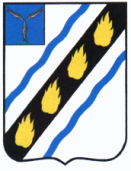 ЛЮБИМОВСКОЕ  МУНИЦИПАЛЬНОЕ  ОБРАЗОВАНИЕ СОВЕТСКОГО  МУНИЦИПАЛЬНОГО  РАЙОНА  САРАТОВСКОЙ  ОБЛАСТИСОВЕТ  ДЕПУТАТОВ (четвертого созыва)РЕШЕНИЕОт 08.09.2020 г. № 71с.Любимово О внесении изменений в решение Совета депутатов Любимовского муниципального образованияСоветского муниципального районаСаратовской области от 11.12.2019 № 48Руководствуясь Уставом Любимовского муниципального образования, Совет депутатов РЕШИЛ:1. Внести в решение Совета депутатов Любимовского муниципального образования Советского муниципального района Саратовской области от 11.12.2019 № 48 «О бюджете Любимовского муниципального образования на 2020 год» (с изменениями №53 от 29.01.2020; №69 от 21.08.2020) изменения следующего содержания:1) в пункте 3:- в подпункте 3.3 приложение 4 изложить в новой редакции (приложение 1);- в подпункте 3.4 приложение 5 изложить в новой редакции (приложение 2);- в подпункте 3.5 приложение 6 изложить в новой редакции (приложение 3).2. Настоящее решение вступает в силу со дня его официального опубликования.Глава Любимовского	муниципального образования  			                    Н.И. ЕфановаПриложение 1Приложение 1к решению Совета депутатов к решению Совета депутатов к решению Совета депутатов от 09.09.2020 №71от 09.09.2020 №71"Приложение 4 к решению Совета депутатов"Приложение 4 к решению Совета депутатов"Приложение 4 к решению Совета депутатов"Приложение 4 к решению Совета депутатовот 11.12.2019 № 48"от 11.12.2019 № 48"(тыс. рублей)НаименованиеКодРазделПод-разделЦелевая статьяВид расходовСумма1234567Администрация Любимовского муниципального образования  Советского муниципального района Саратовской областиАдминистрация Любимовского муниципального образования  Советского муниципального района Саратовской областиАдминистрация Любимовского муниципального образования  Советского муниципального района Саратовской областиАдминистрация Любимовского муниципального образования  Советского муниципального района Саратовской областиАдминистрация Любимовского муниципального образования  Советского муниципального района Саратовской областиАдминистрация Любимовского муниципального образования  Советского муниципального района Саратовской областиАдминистрация Любимовского муниципального образования  Советского муниципального района Саратовской областиАдминистрация Любимовского муниципального образования  Советского муниципального района Саратовской областиАдминистрация Любимовского муниципального образования  Советского муниципального района Саратовской области3063 795,10Общегосударственные вопросыОбщегосударственные вопросыОбщегосударственные вопросыОбщегосударственные вопросыОбщегосударственные вопросыОбщегосударственные вопросыОбщегосударственные вопросыОбщегосударственные вопросыОбщегосударственные вопросы306011 380,80Функционирование высшего должностного лица субъекта Российской Федерации и муниципального образованияФункционирование высшего должностного лица субъекта Российской Федерации и муниципального образованияФункционирование высшего должностного лица субъекта Российской Федерации и муниципального образованияФункционирование высшего должностного лица субъекта Российской Федерации и муниципального образованияФункционирование высшего должностного лица субъекта Российской Федерации и муниципального образованияФункционирование высшего должностного лица субъекта Российской Федерации и муниципального образованияФункционирование высшего должностного лица субъекта Российской Федерации и муниципального образованияФункционирование высшего должностного лица субъекта Российской Федерации и муниципального образованияФункционирование высшего должностного лица субъекта Российской Федерации и муниципального образования3060102518,70Выполнение функций органами местного самоуправленияВыполнение функций органами местного самоуправленияВыполнение функций органами местного самоуправленияВыполнение функций органами местного самоуправленияВыполнение функций органами местного самоуправленияВыполнение функций органами местного самоуправленияВыполнение функций органами местного самоуправленияВыполнение функций органами местного самоуправленияВыполнение функций органами местного самоуправления306010281 0 00 00000518,70Обеспечение деятельности органов местного самоуправленияОбеспечение деятельности органов местного самоуправленияОбеспечение деятельности органов местного самоуправленияОбеспечение деятельности органов местного самоуправленияОбеспечение деятельности органов местного самоуправленияОбеспечение деятельности органов местного самоуправленияОбеспечение деятельности органов местного самоуправленияОбеспечение деятельности органов местного самоуправленияОбеспечение деятельности органов местного самоуправления306010281 3 00 00000518,70Расходы на обеспечение деятельности главы муниципального образованияРасходы на обеспечение деятельности главы муниципального образованияРасходы на обеспечение деятельности главы муниципального образованияРасходы на обеспечение деятельности главы муниципального образованияРасходы на обеспечение деятельности главы муниципального образованияРасходы на обеспечение деятельности главы муниципального образованияРасходы на обеспечение деятельности главы муниципального образованияРасходы на обеспечение деятельности главы муниципального образованияРасходы на обеспечение деятельности главы муниципального образования306010281 3 00 02000518,70 Расходы на выплаты персоналу в целях обеспечения выполнения функций государственными (муниципальными) органами, казенными учреждениями, органами управления государственными внебюджетными фондами Расходы на выплаты персоналу в целях обеспечения выполнения функций государственными (муниципальными) органами, казенными учреждениями, органами управления государственными внебюджетными фондами Расходы на выплаты персоналу в целях обеспечения выполнения функций государственными (муниципальными) органами, казенными учреждениями, органами управления государственными внебюджетными фондами Расходы на выплаты персоналу в целях обеспечения выполнения функций государственными (муниципальными) органами, казенными учреждениями, органами управления государственными внебюджетными фондами Расходы на выплаты персоналу в целях обеспечения выполнения функций государственными (муниципальными) органами, казенными учреждениями, органами управления государственными внебюджетными фондами Расходы на выплаты персоналу в целях обеспечения выполнения функций государственными (муниципальными) органами, казенными учреждениями, органами управления государственными внебюджетными фондами Расходы на выплаты персоналу в целях обеспечения выполнения функций государственными (муниципальными) органами, казенными учреждениями, органами управления государственными внебюджетными фондами Расходы на выплаты персоналу в целях обеспечения выполнения функций государственными (муниципальными) органами, казенными учреждениями, органами управления государственными внебюджетными фондами Расходы на выплаты персоналу в целях обеспечения выполнения функций государственными (муниципальными) органами, казенными учреждениями, органами управления государственными внебюджетными фондами306010281 3 00 02000100518,70 Расходы на выплаты персоналу государственных (муниципальных) органов Расходы на выплаты персоналу государственных (муниципальных) органов Расходы на выплаты персоналу государственных (муниципальных) органов Расходы на выплаты персоналу государственных (муниципальных) органов Расходы на выплаты персоналу государственных (муниципальных) органов Расходы на выплаты персоналу государственных (муниципальных) органов Расходы на выплаты персоналу государственных (муниципальных) органов Расходы на выплаты персоналу государственных (муниципальных) органов Расходы на выплаты персоналу государственных (муниципальных) органов306010281 3 00 02000120518,70Функционирование Правительства Российской Федерации, высших исполнительных органов государственной власти субъектов Российской Федерации, местных администрацийФункционирование Правительства Российской Федерации, высших исполнительных органов государственной власти субъектов Российской Федерации, местных администрацийФункционирование Правительства Российской Федерации, высших исполнительных органов государственной власти субъектов Российской Федерации, местных администрацийФункционирование Правительства Российской Федерации, высших исполнительных органов государственной власти субъектов Российской Федерации, местных администрацийФункционирование Правительства Российской Федерации, высших исполнительных органов государственной власти субъектов Российской Федерации, местных администрацийФункционирование Правительства Российской Федерации, высших исполнительных органов государственной власти субъектов Российской Федерации, местных администрацийФункционирование Правительства Российской Федерации, высших исполнительных органов государственной власти субъектов Российской Федерации, местных администрацийФункционирование Правительства Российской Федерации, высших исполнительных органов государственной власти субъектов Российской Федерации, местных администрацийФункционирование Правительства Российской Федерации, высших исполнительных органов государственной власти субъектов Российской Федерации, местных администраций3060104675,10Выполнение функций органами местного самоуправленияВыполнение функций органами местного самоуправленияВыполнение функций органами местного самоуправленияВыполнение функций органами местного самоуправленияВыполнение функций органами местного самоуправленияВыполнение функций органами местного самоуправленияВыполнение функций органами местного самоуправленияВыполнение функций органами местного самоуправленияВыполнение функций органами местного самоуправления306010481 0 00 00000675,10Обеспечение деятельности органов местного самоуправленияОбеспечение деятельности органов местного самоуправленияОбеспечение деятельности органов местного самоуправленияОбеспечение деятельности органов местного самоуправленияОбеспечение деятельности органов местного самоуправленияОбеспечение деятельности органов местного самоуправленияОбеспечение деятельности органов местного самоуправленияОбеспечение деятельности органов местного самоуправленияОбеспечение деятельности органов местного самоуправления306010481 3 00 00000675,10Расходы на обеспечение деятельности центрального аппаратаРасходы на обеспечение деятельности центрального аппаратаРасходы на обеспечение деятельности центрального аппаратаРасходы на обеспечение деятельности центрального аппаратаРасходы на обеспечение деятельности центрального аппаратаРасходы на обеспечение деятельности центрального аппаратаРасходы на обеспечение деятельности центрального аппаратаРасходы на обеспечение деятельности центрального аппаратаРасходы на обеспечение деятельности центрального аппарата306010481 3 00 02200666,10 Расходы на выплаты персоналу в целях обеспечения выполнения функций государственными (муниципальными) органами, казенными учреждениями, органами управления государственными внебюджетными фондами Расходы на выплаты персоналу в целях обеспечения выполнения функций государственными (муниципальными) органами, казенными учреждениями, органами управления государственными внебюджетными фондами Расходы на выплаты персоналу в целях обеспечения выполнения функций государственными (муниципальными) органами, казенными учреждениями, органами управления государственными внебюджетными фондами Расходы на выплаты персоналу в целях обеспечения выполнения функций государственными (муниципальными) органами, казенными учреждениями, органами управления государственными внебюджетными фондами Расходы на выплаты персоналу в целях обеспечения выполнения функций государственными (муниципальными) органами, казенными учреждениями, органами управления государственными внебюджетными фондами Расходы на выплаты персоналу в целях обеспечения выполнения функций государственными (муниципальными) органами, казенными учреждениями, органами управления государственными внебюджетными фондами Расходы на выплаты персоналу в целях обеспечения выполнения функций государственными (муниципальными) органами, казенными учреждениями, органами управления государственными внебюджетными фондами Расходы на выплаты персоналу в целях обеспечения выполнения функций государственными (муниципальными) органами, казенными учреждениями, органами управления государственными внебюджетными фондами Расходы на выплаты персоналу в целях обеспечения выполнения функций государственными (муниципальными) органами, казенными учреждениями, органами управления государственными внебюджетными фондами306010481 3 00 02200100666,10 Расходы на выплаты персоналу государственных (муниципальных) органов Расходы на выплаты персоналу государственных (муниципальных) органов Расходы на выплаты персоналу государственных (муниципальных) органов Расходы на выплаты персоналу государственных (муниципальных) органов Расходы на выплаты персоналу государственных (муниципальных) органов Расходы на выплаты персоналу государственных (муниципальных) органов Расходы на выплаты персоналу государственных (муниципальных) органов Расходы на выплаты персоналу государственных (муниципальных) органов Расходы на выплаты персоналу государственных (муниципальных) органов306010481 3 00 02200120666,10Уплата земельного налога, налога на имущество и транспортного налога органами местного самоуправленияУплата земельного налога, налога на имущество и транспортного налога органами местного самоуправленияУплата земельного налога, налога на имущество и транспортного налога органами местного самоуправленияУплата земельного налога, налога на имущество и транспортного налога органами местного самоуправленияУплата земельного налога, налога на имущество и транспортного налога органами местного самоуправленияУплата земельного налога, налога на имущество и транспортного налога органами местного самоуправленияУплата земельного налога, налога на имущество и транспортного налога органами местного самоуправленияУплата земельного налога, налога на имущество и транспортного налога органами местного самоуправленияУплата земельного налога, налога на имущество и транспортного налога органами местного самоуправления306010481 3 00 061009,00Иные бюджетные ассигнованияИные бюджетные ассигнованияИные бюджетные ассигнованияИные бюджетные ассигнованияИные бюджетные ассигнованияИные бюджетные ассигнованияИные бюджетные ассигнованияИные бюджетные ассигнованияИные бюджетные ассигнования306010481 3 00 061008009,00Уплата налогов,сборов и иных платежейУплата налогов,сборов и иных платежейУплата налогов,сборов и иных платежейУплата налогов,сборов и иных платежейУплата налогов,сборов и иных платежейУплата налогов,сборов и иных платежейУплата налогов,сборов и иных платежейУплата налогов,сборов и иных платежейУплата налогов,сборов и иных платежей306010481 3 00 061008509,00Резервные фондыРезервные фондыРезервные фондыРезервные фондыРезервные фондыРезервные фондыРезервные фондыРезервные фондыРезервные фонды306011110,00Расходы по исполнению отдельных обязательствРасходы по исполнению отдельных обязательствРасходы по исполнению отдельных обязательствРасходы по исполнению отдельных обязательствРасходы по исполнению отдельных обязательствРасходы по исполнению отдельных обязательствРасходы по исполнению отдельных обязательствРасходы по исполнению отдельных обязательствРасходы по исполнению отдельных обязательств306011187 0 00 0000010,00Средства резервного фондаСредства резервного фондаСредства резервного фондаСредства резервного фондаСредства резервного фондаСредства резервного фондаСредства резервного фондаСредства резервного фондаСредства резервного фонда306011187 3 00 0000010,00Средства резервного фонда из местных бюджетовСредства резервного фонда из местных бюджетовСредства резервного фонда из местных бюджетовСредства резервного фонда из местных бюджетовСредства резервного фонда из местных бюджетовСредства резервного фонда из местных бюджетовСредства резервного фонда из местных бюджетовСредства резервного фонда из местных бюджетовСредства резервного фонда из местных бюджетов306011187 3 00 9420010,00Иные бюджетные ассигнованияИные бюджетные ассигнованияИные бюджетные ассигнованияИные бюджетные ассигнованияИные бюджетные ассигнованияИные бюджетные ассигнованияИные бюджетные ассигнованияИные бюджетные ассигнованияИные бюджетные ассигнования306011187 3 00 9420080010,00Резервные средстваРезервные средстваРезервные средстваРезервные средстваРезервные средстваРезервные средстваРезервные средстваРезервные средстваРезервные средства306011187 3 00 9420087010,00Другие общегосударственные вопросыДругие общегосударственные вопросыДругие общегосударственные вопросыДругие общегосударственные вопросыДругие общегосударственные вопросыДругие общегосударственные вопросыДругие общегосударственные вопросыДругие общегосударственные вопросыДругие общегосударственные вопросы3060113177,00Муниципальная программа"Развитие муниципальной службы в администрации Любимовского муниципального образования на 2019-2022 годы"Муниципальная программа"Развитие муниципальной службы в администрации Любимовского муниципального образования на 2019-2022 годы"Муниципальная программа"Развитие муниципальной службы в администрации Любимовского муниципального образования на 2019-2022 годы"Муниципальная программа"Развитие муниципальной службы в администрации Любимовского муниципального образования на 2019-2022 годы"Муниципальная программа"Развитие муниципальной службы в администрации Любимовского муниципального образования на 2019-2022 годы"Муниципальная программа"Развитие муниципальной службы в администрации Любимовского муниципального образования на 2019-2022 годы"Муниципальная программа"Развитие муниципальной службы в администрации Любимовского муниципального образования на 2019-2022 годы"Муниципальная программа"Развитие муниципальной службы в администрации Любимовского муниципального образования на 2019-2022 годы"Муниципальная программа"Развитие муниципальной службы в администрации Любимовского муниципального образования на 2019-2022 годы"306011348 0 00 00000170,00Основное мероприятие "Создание условий для развития муниципальной службы в Любимовском муниципальном образовании"Основное мероприятие "Создание условий для развития муниципальной службы в Любимовском муниципальном образовании"Основное мероприятие "Создание условий для развития муниципальной службы в Любимовском муниципальном образовании"Основное мероприятие "Создание условий для развития муниципальной службы в Любимовском муниципальном образовании"Основное мероприятие "Создание условий для развития муниципальной службы в Любимовском муниципальном образовании"Основное мероприятие "Создание условий для развития муниципальной службы в Любимовском муниципальном образовании"Основное мероприятие "Создание условий для развития муниципальной службы в Любимовском муниципальном образовании"Основное мероприятие "Создание условий для развития муниципальной службы в Любимовском муниципальном образовании"Основное мероприятие "Создание условий для развития муниципальной службы в Любимовском муниципальном образовании"306011348 0 01 00000170,00Повышение эффективности и результативности муниципальной службыПовышение эффективности и результативности муниципальной службыПовышение эффективности и результативности муниципальной службыПовышение эффективности и результативности муниципальной службыПовышение эффективности и результативности муниципальной службыПовышение эффективности и результативности муниципальной службыПовышение эффективности и результативности муниципальной службыПовышение эффективности и результативности муниципальной службыПовышение эффективности и результативности муниципальной службы306011348 0 01 V0000170,00Закупка товаров, работ и услуг для обеспечения государственных (муниципальных) нуждЗакупка товаров, работ и услуг для обеспечения государственных (муниципальных) нуждЗакупка товаров, работ и услуг для обеспечения государственных (муниципальных) нуждЗакупка товаров, работ и услуг для обеспечения государственных (муниципальных) нуждЗакупка товаров, работ и услуг для обеспечения государственных (муниципальных) нуждЗакупка товаров, работ и услуг для обеспечения государственных (муниципальных) нуждЗакупка товаров, работ и услуг для обеспечения государственных (муниципальных) нуждЗакупка товаров, работ и услуг для обеспечения государственных (муниципальных) нуждЗакупка товаров, работ и услуг для обеспечения государственных (муниципальных) нужд306011348 0 01 V0000200170,00Иные закупки товаров, работ и услуг для обеспечения государственных (муниципальных) нуждИные закупки товаров, работ и услуг для обеспечения государственных (муниципальных) нуждИные закупки товаров, работ и услуг для обеспечения государственных (муниципальных) нуждИные закупки товаров, работ и услуг для обеспечения государственных (муниципальных) нуждИные закупки товаров, работ и услуг для обеспечения государственных (муниципальных) нуждИные закупки товаров, работ и услуг для обеспечения государственных (муниципальных) нуждИные закупки товаров, работ и услуг для обеспечения государственных (муниципальных) нуждИные закупки товаров, работ и услуг для обеспечения государственных (муниципальных) нуждИные закупки товаров, работ и услуг для обеспечения государственных (муниципальных) нужд306011348 0 01 V0000240170,00Мероприятия в сфере приватизации и продажи муниципального имуществаМероприятия в сфере приватизации и продажи муниципального имуществаМероприятия в сфере приватизации и продажи муниципального имуществаМероприятия в сфере приватизации и продажи муниципального имуществаМероприятия в сфере приватизации и продажи муниципального имуществаМероприятия в сфере приватизации и продажи муниципального имуществаМероприятия в сфере приватизации и продажи муниципального имуществаМероприятия в сфере приватизации и продажи муниципального имуществаМероприятия в сфере приватизации и продажи муниципального имущества306011384 0 00 000005,00Оценка недвижимости, признание прав и регулирования отношений по государственной и муниципальной собственностиОценка недвижимости, признание прав и регулирования отношений по государственной и муниципальной собственностиОценка недвижимости, признание прав и регулирования отношений по государственной и муниципальной собственностиОценка недвижимости, признание прав и регулирования отношений по государственной и муниципальной собственностиОценка недвижимости, признание прав и регулирования отношений по государственной и муниципальной собственностиОценка недвижимости, признание прав и регулирования отношений по государственной и муниципальной собственностиОценка недвижимости, признание прав и регулирования отношений по государственной и муниципальной собственностиОценка недвижимости, признание прав и регулирования отношений по государственной и муниципальной собственностиОценка недвижимости, признание прав и регулирования отношений по государственной и муниципальной собственности306011384 0 00 066005,00Закупка товаров, работ и услуг для обеспечения государственных (муниципальных) нуждЗакупка товаров, работ и услуг для обеспечения государственных (муниципальных) нуждЗакупка товаров, работ и услуг для обеспечения государственных (муниципальных) нуждЗакупка товаров, работ и услуг для обеспечения государственных (муниципальных) нуждЗакупка товаров, работ и услуг для обеспечения государственных (муниципальных) нуждЗакупка товаров, работ и услуг для обеспечения государственных (муниципальных) нуждЗакупка товаров, работ и услуг для обеспечения государственных (муниципальных) нуждЗакупка товаров, работ и услуг для обеспечения государственных (муниципальных) нуждЗакупка товаров, работ и услуг для обеспечения государственных (муниципальных) нужд306011384 0 00 066002005,00Иные закупки товаров, работ и услуг для обеспечения государственных (муниципальных) нуждИные закупки товаров, работ и услуг для обеспечения государственных (муниципальных) нуждИные закупки товаров, работ и услуг для обеспечения государственных (муниципальных) нуждИные закупки товаров, работ и услуг для обеспечения государственных (муниципальных) нуждИные закупки товаров, работ и услуг для обеспечения государственных (муниципальных) нуждИные закупки товаров, работ и услуг для обеспечения государственных (муниципальных) нуждИные закупки товаров, работ и услуг для обеспечения государственных (муниципальных) нуждИные закупки товаров, работ и услуг для обеспечения государственных (муниципальных) нуждИные закупки товаров, работ и услуг для обеспечения государственных (муниципальных) нужд306011384 0 00 066002405,00Расходы по исполнению отдельных обязательствРасходы по исполнению отдельных обязательствРасходы по исполнению отдельных обязательствРасходы по исполнению отдельных обязательствРасходы по исполнению отдельных обязательствРасходы по исполнению отдельных обязательствРасходы по исполнению отдельных обязательствРасходы по исполнению отдельных обязательствРасходы по исполнению отдельных обязательств306011387 0 00 000002,00Выполнение прочих обязательствВыполнение прочих обязательствВыполнение прочих обязательствВыполнение прочих обязательствВыполнение прочих обязательствВыполнение прочих обязательствВыполнение прочих обязательствВыполнение прочих обязательствВыполнение прочих обязательств306011387 1 00 000002,00Уплата членских взносов в Ассоциацию "Совет муниципальных образований Саратовской области"Уплата членских взносов в Ассоциацию "Совет муниципальных образований Саратовской области"Уплата членских взносов в Ассоциацию "Совет муниципальных образований Саратовской области"Уплата членских взносов в Ассоциацию "Совет муниципальных образований Саратовской области"Уплата членских взносов в Ассоциацию "Совет муниципальных образований Саратовской области"Уплата членских взносов в Ассоциацию "Совет муниципальных образований Саратовской области"Уплата членских взносов в Ассоциацию "Совет муниципальных образований Саратовской области"Уплата членских взносов в Ассоциацию "Совет муниципальных образований Саратовской области"Уплата членских взносов в Ассоциацию "Совет муниципальных образований Саратовской области"306011387 1 00 940002,00Иные бюджетные ассигнованияИные бюджетные ассигнованияИные бюджетные ассигнованияИные бюджетные ассигнованияИные бюджетные ассигнованияИные бюджетные ассигнованияИные бюджетные ассигнованияИные бюджетные ассигнованияИные бюджетные ассигнования306011387 1 00 940008002,00Уплата налогов,сборов и иных платежейУплата налогов,сборов и иных платежейУплата налогов,сборов и иных платежейУплата налогов,сборов и иных платежейУплата налогов,сборов и иных платежейУплата налогов,сборов и иных платежейУплата налогов,сборов и иных платежейУплата налогов,сборов и иных платежейУплата налогов,сборов и иных платежей306011387 1 00 940008502,00Национальная оборонаНациональная оборонаНациональная оборонаНациональная оборонаНациональная оборонаНациональная оборонаНациональная оборонаНациональная оборонаНациональная оборона3060281,00Мобилизационная и вневойсковая подготовкаМобилизационная и вневойсковая подготовкаМобилизационная и вневойсковая подготовкаМобилизационная и вневойсковая подготовкаМобилизационная и вневойсковая подготовкаМобилизационная и вневойсковая подготовкаМобилизационная и вневойсковая подготовкаМобилизационная и вневойсковая подготовкаМобилизационная и вневойсковая подготовка306020381,00Межбюджетные трансфертыМежбюджетные трансфертыМежбюджетные трансфертыМежбюджетные трансфертыМежбюджетные трансфертыМежбюджетные трансфертыМежбюджетные трансфертыМежбюджетные трансфертыМежбюджетные трансферты306020386 0 00 0000081,00Осуществление переданных полномочий Российской Федерации за счет субвенций из федерального бюджетаОсуществление переданных полномочий Российской Федерации за счет субвенций из федерального бюджетаОсуществление переданных полномочий Российской Федерации за счет субвенций из федерального бюджетаОсуществление переданных полномочий Российской Федерации за счет субвенций из федерального бюджетаОсуществление переданных полномочий Российской Федерации за счет субвенций из федерального бюджетаОсуществление переданных полномочий Российской Федерации за счет субвенций из федерального бюджетаОсуществление переданных полномочий Российской Федерации за счет субвенций из федерального бюджетаОсуществление переданных полномочий Российской Федерации за счет субвенций из федерального бюджетаОсуществление переданных полномочий Российской Федерации за счет субвенций из федерального бюджета306020386 5 00 0000081,00Осуществление первичного воинского учета на территориях, где отсутствуют военные комиссариатыОсуществление первичного воинского учета на территориях, где отсутствуют военные комиссариатыОсуществление первичного воинского учета на территориях, где отсутствуют военные комиссариатыОсуществление первичного воинского учета на территориях, где отсутствуют военные комиссариатыОсуществление первичного воинского учета на территориях, где отсутствуют военные комиссариатыОсуществление первичного воинского учета на территориях, где отсутствуют военные комиссариатыОсуществление первичного воинского учета на территориях, где отсутствуют военные комиссариатыОсуществление первичного воинского учета на территориях, где отсутствуют военные комиссариатыОсуществление первичного воинского учета на территориях, где отсутствуют военные комиссариаты306020386 5 00 5118081,00 Расходы на выплаты персоналу в целях обеспечения выполнения функций государственными (муниципальными) органами, казенными учреждениями, органами управления государственными внебюджетными фондами Расходы на выплаты персоналу в целях обеспечения выполнения функций государственными (муниципальными) органами, казенными учреждениями, органами управления государственными внебюджетными фондами Расходы на выплаты персоналу в целях обеспечения выполнения функций государственными (муниципальными) органами, казенными учреждениями, органами управления государственными внебюджетными фондами Расходы на выплаты персоналу в целях обеспечения выполнения функций государственными (муниципальными) органами, казенными учреждениями, органами управления государственными внебюджетными фондами Расходы на выплаты персоналу в целях обеспечения выполнения функций государственными (муниципальными) органами, казенными учреждениями, органами управления государственными внебюджетными фондами Расходы на выплаты персоналу в целях обеспечения выполнения функций государственными (муниципальными) органами, казенными учреждениями, органами управления государственными внебюджетными фондами Расходы на выплаты персоналу в целях обеспечения выполнения функций государственными (муниципальными) органами, казенными учреждениями, органами управления государственными внебюджетными фондами Расходы на выплаты персоналу в целях обеспечения выполнения функций государственными (муниципальными) органами, казенными учреждениями, органами управления государственными внебюджетными фондами Расходы на выплаты персоналу в целях обеспечения выполнения функций государственными (муниципальными) органами, казенными учреждениями, органами управления государственными внебюджетными фондами306020386 5 00 5118010081,00 Расходы на выплаты персоналу государственных (муниципальных) органов Расходы на выплаты персоналу государственных (муниципальных) органов Расходы на выплаты персоналу государственных (муниципальных) органов Расходы на выплаты персоналу государственных (муниципальных) органов Расходы на выплаты персоналу государственных (муниципальных) органов Расходы на выплаты персоналу государственных (муниципальных) органов Расходы на выплаты персоналу государственных (муниципальных) органов Расходы на выплаты персоналу государственных (муниципальных) органов Расходы на выплаты персоналу государственных (муниципальных) органов306020386 5 00 5118012081,00Национальная экономикаНациональная экономикаНациональная экономикаНациональная экономикаНациональная экономикаНациональная экономикаНациональная экономикаНациональная экономикаНациональная экономика306041 179,70Дорожное хозяйство(дорожные фонды)Дорожное хозяйство(дорожные фонды)Дорожное хозяйство(дорожные фонды)Дорожное хозяйство(дорожные фонды)Дорожное хозяйство(дорожные фонды)Дорожное хозяйство(дорожные фонды)Дорожное хозяйство(дорожные фонды)Дорожное хозяйство(дорожные фонды)Дорожное хозяйство(дорожные фонды)30604091 169,70Муниципальная программа «О повышении безопасности дорожного движения в Любимовском муниципальном образовании на 2019–2022 годы»Муниципальная программа «О повышении безопасности дорожного движения в Любимовском муниципальном образовании на 2019–2022 годы»Муниципальная программа «О повышении безопасности дорожного движения в Любимовском муниципальном образовании на 2019–2022 годы»Муниципальная программа «О повышении безопасности дорожного движения в Любимовском муниципальном образовании на 2019–2022 годы»Муниципальная программа «О повышении безопасности дорожного движения в Любимовском муниципальном образовании на 2019–2022 годы»Муниципальная программа «О повышении безопасности дорожного движения в Любимовском муниципальном образовании на 2019–2022 годы»Муниципальная программа «О повышении безопасности дорожного движения в Любимовском муниципальном образовании на 2019–2022 годы»Муниципальная программа «О повышении безопасности дорожного движения в Любимовском муниципальном образовании на 2019–2022 годы»Муниципальная программа «О повышении безопасности дорожного движения в Любимовском муниципальном образовании на 2019–2022 годы»306040926 0 00 00000769,70Снижение рисков возникновения дорожно-транспортных происшествийСнижение рисков возникновения дорожно-транспортных происшествийСнижение рисков возникновения дорожно-транспортных происшествийСнижение рисков возникновения дорожно-транспортных происшествийСнижение рисков возникновения дорожно-транспортных происшествийСнижение рисков возникновения дорожно-транспортных происшествийСнижение рисков возникновения дорожно-транспортных происшествийСнижение рисков возникновения дорожно-транспортных происшествийСнижение рисков возникновения дорожно-транспортных происшествий306040926 0 00 D4300769,70Закупка товаров, работ и услуг для обеспечения государственных (муниципальных) нуждЗакупка товаров, работ и услуг для обеспечения государственных (муниципальных) нуждЗакупка товаров, работ и услуг для обеспечения государственных (муниципальных) нуждЗакупка товаров, работ и услуг для обеспечения государственных (муниципальных) нуждЗакупка товаров, работ и услуг для обеспечения государственных (муниципальных) нуждЗакупка товаров, работ и услуг для обеспечения государственных (муниципальных) нуждЗакупка товаров, работ и услуг для обеспечения государственных (муниципальных) нуждЗакупка товаров, работ и услуг для обеспечения государственных (муниципальных) нуждЗакупка товаров, работ и услуг для обеспечения государственных (муниципальных) нужд306040926 0 00 D4300200769,70Иные закупки товаров, работ и услуг для обеспечения государственных (муниципальных) нуждИные закупки товаров, работ и услуг для обеспечения государственных (муниципальных) нуждИные закупки товаров, работ и услуг для обеспечения государственных (муниципальных) нуждИные закупки товаров, работ и услуг для обеспечения государственных (муниципальных) нуждИные закупки товаров, работ и услуг для обеспечения государственных (муниципальных) нуждИные закупки товаров, работ и услуг для обеспечения государственных (муниципальных) нуждИные закупки товаров, работ и услуг для обеспечения государственных (муниципальных) нуждИные закупки товаров, работ и услуг для обеспечения государственных (муниципальных) нуждИные закупки товаров, работ и услуг для обеспечения государственных (муниципальных) нужд306040926 0 00 D4300240769,70Расходы на развитие автомобильных дорог общего пользования муниципального значенияРасходы на развитие автомобильных дорог общего пользования муниципального значенияРасходы на развитие автомобильных дорог общего пользования муниципального значенияРасходы на развитие автомобильных дорог общего пользования муниципального значенияРасходы на развитие автомобильных дорог общего пользования муниципального значенияРасходы на развитие автомобильных дорог общего пользования муниципального значенияРасходы на развитие автомобильных дорог общего пользования муниципального значенияРасходы на развитие автомобильных дорог общего пользования муниципального значенияРасходы на развитие автомобильных дорог общего пользования муниципального значения306040982 0 00 00000400,00Обеспечение капитального ремонта и ремонта автомобильных дорог общего пользования местного значения муниципальных районов области за счет средств областного дорожного фондаОбеспечение капитального ремонта и ремонта автомобильных дорог общего пользования местного значения муниципальных районов области за счет средств областного дорожного фондаОбеспечение капитального ремонта и ремонта автомобильных дорог общего пользования местного значения муниципальных районов области за счет средств областного дорожного фондаОбеспечение капитального ремонта и ремонта автомобильных дорог общего пользования местного значения муниципальных районов области за счет средств областного дорожного фондаОбеспечение капитального ремонта и ремонта автомобильных дорог общего пользования местного значения муниципальных районов области за счет средств областного дорожного фондаОбеспечение капитального ремонта и ремонта автомобильных дорог общего пользования местного значения муниципальных районов области за счет средств областного дорожного фондаОбеспечение капитального ремонта и ремонта автомобильных дорог общего пользования местного значения муниципальных районов области за счет средств областного дорожного фондаОбеспечение капитального ремонта и ремонта автомобильных дорог общего пользования местного значения муниципальных районов области за счет средств областного дорожного фондаОбеспечение капитального ремонта и ремонта автомобильных дорог общего пользования местного значения муниципальных районов области за счет средств областного дорожного фонда306040982 0 00 D7160400,00Закупка товаров, работ и услуг для обеспечения государственных (муниципальных) нуждЗакупка товаров, работ и услуг для обеспечения государственных (муниципальных) нуждЗакупка товаров, работ и услуг для обеспечения государственных (муниципальных) нуждЗакупка товаров, работ и услуг для обеспечения государственных (муниципальных) нуждЗакупка товаров, работ и услуг для обеспечения государственных (муниципальных) нуждЗакупка товаров, работ и услуг для обеспечения государственных (муниципальных) нуждЗакупка товаров, работ и услуг для обеспечения государственных (муниципальных) нуждЗакупка товаров, работ и услуг для обеспечения государственных (муниципальных) нуждЗакупка товаров, работ и услуг для обеспечения государственных (муниципальных) нужд306040982 0 00 D7160200400,00Иные закупки товаров, работ и услуг для обеспечения государственных (муниципальных) нуждИные закупки товаров, работ и услуг для обеспечения государственных (муниципальных) нуждИные закупки товаров, работ и услуг для обеспечения государственных (муниципальных) нуждИные закупки товаров, работ и услуг для обеспечения государственных (муниципальных) нуждИные закупки товаров, работ и услуг для обеспечения государственных (муниципальных) нуждИные закупки товаров, работ и услуг для обеспечения государственных (муниципальных) нуждИные закупки товаров, работ и услуг для обеспечения государственных (муниципальных) нуждИные закупки товаров, работ и услуг для обеспечения государственных (муниципальных) нуждИные закупки товаров, работ и услуг для обеспечения государственных (муниципальных) нужд306040982 0 00 D7160240400,00Другие вопросы в области национальной экономикиДругие вопросы в области национальной экономикиДругие вопросы в области национальной экономикиДругие вопросы в области национальной экономикиДругие вопросы в области национальной экономикиДругие вопросы в области национальной экономикиДругие вопросы в области национальной экономикиДругие вопросы в области национальной экономикиДругие вопросы в области национальной экономики306041210,00Мероприятия в сфере приватизации и продажи муниципального имуществаМероприятия в сфере приватизации и продажи муниципального имуществаМероприятия в сфере приватизации и продажи муниципального имуществаМероприятия в сфере приватизации и продажи муниципального имуществаМероприятия в сфере приватизации и продажи муниципального имуществаМероприятия в сфере приватизации и продажи муниципального имуществаМероприятия в сфере приватизации и продажи муниципального имуществаМероприятия в сфере приватизации и продажи муниципального имуществаМероприятия в сфере приватизации и продажи муниципального имущества306041284 0 00 0000010,00Мероприятия по землеустройству и землепользованиюМероприятия по землеустройству и землепользованиюМероприятия по землеустройству и землепользованиюМероприятия по землеустройству и землепользованиюМероприятия по землеустройству и землепользованиюМероприятия по землеустройству и землепользованиюМероприятия по землеустройству и землепользованиюМероприятия по землеустройству и землепользованиюМероприятия по землеустройству и землепользованию306041284 0 00 0680010,00Закупка товаров, работ и услуг для обеспечения государственных (муниципальных) нуждЗакупка товаров, работ и услуг для обеспечения государственных (муниципальных) нуждЗакупка товаров, работ и услуг для обеспечения государственных (муниципальных) нуждЗакупка товаров, работ и услуг для обеспечения государственных (муниципальных) нуждЗакупка товаров, работ и услуг для обеспечения государственных (муниципальных) нуждЗакупка товаров, работ и услуг для обеспечения государственных (муниципальных) нуждЗакупка товаров, работ и услуг для обеспечения государственных (муниципальных) нуждЗакупка товаров, работ и услуг для обеспечения государственных (муниципальных) нуждЗакупка товаров, работ и услуг для обеспечения государственных (муниципальных) нужд306041284 0 00 0680020010,00Иные закупки товаров, работ и услуг для обеспечения государственных (муниципальных) нуждИные закупки товаров, работ и услуг для обеспечения государственных (муниципальных) нуждИные закупки товаров, работ и услуг для обеспечения государственных (муниципальных) нуждИные закупки товаров, работ и услуг для обеспечения государственных (муниципальных) нуждИные закупки товаров, работ и услуг для обеспечения государственных (муниципальных) нуждИные закупки товаров, работ и услуг для обеспечения государственных (муниципальных) нуждИные закупки товаров, работ и услуг для обеспечения государственных (муниципальных) нуждИные закупки товаров, работ и услуг для обеспечения государственных (муниципальных) нуждИные закупки товаров, работ и услуг для обеспечения государственных (муниципальных) нужд306041284 0 00 0680024010,00Жилищно-коммунальное хозяйствоЖилищно-коммунальное хозяйствоЖилищно-коммунальное хозяйствоЖилищно-коммунальное хозяйствоЖилищно-коммунальное хозяйствоЖилищно-коммунальное хозяйствоЖилищно-коммунальное хозяйствоЖилищно-коммунальное хозяйствоЖилищно-коммунальное хозяйство306051 095,10Коммунальное хозяйствоКоммунальное хозяйствоКоммунальное хозяйствоКоммунальное хозяйствоКоммунальное хозяйствоКоммунальное хозяйствоКоммунальное хозяйствоКоммунальное хозяйствоКоммунальное хозяйство3060502465,60Обеспечение деятельности муниципальных учреждений и иных некоммерческих организаций (оказание муниципальных услуг, выполнение работ)Обеспечение деятельности муниципальных учреждений и иных некоммерческих организаций (оказание муниципальных услуг, выполнение работ)Обеспечение деятельности муниципальных учреждений и иных некоммерческих организаций (оказание муниципальных услуг, выполнение работ)Обеспечение деятельности муниципальных учреждений и иных некоммерческих организаций (оказание муниципальных услуг, выполнение работ)Обеспечение деятельности муниципальных учреждений и иных некоммерческих организаций (оказание муниципальных услуг, выполнение работ)Обеспечение деятельности муниципальных учреждений и иных некоммерческих организаций (оказание муниципальных услуг, выполнение работ)Обеспечение деятельности муниципальных учреждений и иных некоммерческих организаций (оказание муниципальных услуг, выполнение работ)Обеспечение деятельности муниципальных учреждений и иных некоммерческих организаций (оказание муниципальных услуг, выполнение работ)Обеспечение деятельности муниципальных учреждений и иных некоммерческих организаций (оказание муниципальных услуг, выполнение работ)306050283 0 00 00000452,60Обеспечение деятельности прочих учреждений (централизованные бухгалтерии, методические объединения, группы хозяйственного обслуживания)Обеспечение деятельности прочих учреждений (централизованные бухгалтерии, методические объединения, группы хозяйственного обслуживания)Обеспечение деятельности прочих учреждений (централизованные бухгалтерии, методические объединения, группы хозяйственного обслуживания)Обеспечение деятельности прочих учреждений (централизованные бухгалтерии, методические объединения, группы хозяйственного обслуживания)Обеспечение деятельности прочих учреждений (централизованные бухгалтерии, методические объединения, группы хозяйственного обслуживания)Обеспечение деятельности прочих учреждений (централизованные бухгалтерии, методические объединения, группы хозяйственного обслуживания)Обеспечение деятельности прочих учреждений (централизованные бухгалтерии, методические объединения, группы хозяйственного обслуживания)Обеспечение деятельности прочих учреждений (централизованные бухгалтерии, методические объединения, группы хозяйственного обслуживания)Обеспечение деятельности прочих учреждений (централизованные бухгалтерии, методические объединения, группы хозяйственного обслуживания)306050283 8 00 00000452,60Расходы на обеспечение деятельности муниципальных казенных учрежденийРасходы на обеспечение деятельности муниципальных казенных учрежденийРасходы на обеспечение деятельности муниципальных казенных учрежденийРасходы на обеспечение деятельности муниципальных казенных учрежденийРасходы на обеспечение деятельности муниципальных казенных учрежденийРасходы на обеспечение деятельности муниципальных казенных учрежденийРасходы на обеспечение деятельности муниципальных казенных учрежденийРасходы на обеспечение деятельности муниципальных казенных учрежденийРасходы на обеспечение деятельности муниципальных казенных учреждений306050283 8 00 04200452,60Закупка товаров, работ и услуг для обеспечения государственных (муниципальных) нуждЗакупка товаров, работ и услуг для обеспечения государственных (муниципальных) нуждЗакупка товаров, работ и услуг для обеспечения государственных (муниципальных) нуждЗакупка товаров, работ и услуг для обеспечения государственных (муниципальных) нуждЗакупка товаров, работ и услуг для обеспечения государственных (муниципальных) нуждЗакупка товаров, работ и услуг для обеспечения государственных (муниципальных) нуждЗакупка товаров, работ и услуг для обеспечения государственных (муниципальных) нуждЗакупка товаров, работ и услуг для обеспечения государственных (муниципальных) нуждЗакупка товаров, работ и услуг для обеспечения государственных (муниципальных) нужд306050283 8 00 04200200452,60Иные закупки товаров, работ и услуг для обеспечения государственных (муниципальных) нуждИные закупки товаров, работ и услуг для обеспечения государственных (муниципальных) нуждИные закупки товаров, работ и услуг для обеспечения государственных (муниципальных) нуждИные закупки товаров, работ и услуг для обеспечения государственных (муниципальных) нуждИные закупки товаров, работ и услуг для обеспечения государственных (муниципальных) нуждИные закупки товаров, работ и услуг для обеспечения государственных (муниципальных) нуждИные закупки товаров, работ и услуг для обеспечения государственных (муниципальных) нуждИные закупки товаров, работ и услуг для обеспечения государственных (муниципальных) нуждИные закупки товаров, работ и услуг для обеспечения государственных (муниципальных) нужд306050283 8 00 04200240452,60Расходы в сфере жилищно-коммунального хозяйстваРасходы в сфере жилищно-коммунального хозяйстваРасходы в сфере жилищно-коммунального хозяйстваРасходы в сфере жилищно-коммунального хозяйстваРасходы в сфере жилищно-коммунального хозяйстваРасходы в сфере жилищно-коммунального хозяйстваРасходы в сфере жилищно-коммунального хозяйстваРасходы в сфере жилищно-коммунального хозяйстваРасходы в сфере жилищно-коммунального хозяйства306050285 0 00 0000013,00Поддержка коммунального хозяйстваПоддержка коммунального хозяйстваПоддержка коммунального хозяйстваПоддержка коммунального хозяйстваПоддержка коммунального хозяйстваПоддержка коммунального хозяйстваПоддержка коммунального хозяйстваПоддержка коммунального хозяйстваПоддержка коммунального хозяйства306050285 2 00 0000013,00Прочие мероприятия в области коммунального хозяйстваПрочие мероприятия в области коммунального хозяйстваПрочие мероприятия в области коммунального хозяйстваПрочие мероприятия в области коммунального хозяйстваПрочие мероприятия в области коммунального хозяйстваПрочие мероприятия в области коммунального хозяйстваПрочие мероприятия в области коммунального хозяйстваПрочие мероприятия в области коммунального хозяйстваПрочие мероприятия в области коммунального хозяйства306050285 2 00 0520013,00Закупка товаров, работ и услуг для обеспечения государственных (муниципальных) нуждЗакупка товаров, работ и услуг для обеспечения государственных (муниципальных) нуждЗакупка товаров, работ и услуг для обеспечения государственных (муниципальных) нуждЗакупка товаров, работ и услуг для обеспечения государственных (муниципальных) нуждЗакупка товаров, работ и услуг для обеспечения государственных (муниципальных) нуждЗакупка товаров, работ и услуг для обеспечения государственных (муниципальных) нуждЗакупка товаров, работ и услуг для обеспечения государственных (муниципальных) нуждЗакупка товаров, работ и услуг для обеспечения государственных (муниципальных) нуждЗакупка товаров, работ и услуг для обеспечения государственных (муниципальных) нужд306050285 2 00 0520020013,00Иные закупки товаров, работ и услуг для обеспечения государственных (муниципальных) нуждИные закупки товаров, работ и услуг для обеспечения государственных (муниципальных) нуждИные закупки товаров, работ и услуг для обеспечения государственных (муниципальных) нуждИные закупки товаров, работ и услуг для обеспечения государственных (муниципальных) нуждИные закупки товаров, работ и услуг для обеспечения государственных (муниципальных) нуждИные закупки товаров, работ и услуг для обеспечения государственных (муниципальных) нуждИные закупки товаров, работ и услуг для обеспечения государственных (муниципальных) нуждИные закупки товаров, работ и услуг для обеспечения государственных (муниципальных) нуждИные закупки товаров, работ и услуг для обеспечения государственных (муниципальных) нужд306050285 2 00 0520024013,00БлагоустройствоБлагоустройствоБлагоустройствоБлагоустройствоБлагоустройствоБлагоустройствоБлагоустройствоБлагоустройствоБлагоустройство3060503263,00Муниципальная программа "Развитие благоустройства Любимовского муниципального образования на 2019-2022 годы"Муниципальная программа "Развитие благоустройства Любимовского муниципального образования на 2019-2022 годы"Муниципальная программа "Развитие благоустройства Любимовского муниципального образования на 2019-2022 годы"Муниципальная программа "Развитие благоустройства Любимовского муниципального образования на 2019-2022 годы"Муниципальная программа "Развитие благоустройства Любимовского муниципального образования на 2019-2022 годы"Муниципальная программа "Развитие благоустройства Любимовского муниципального образования на 2019-2022 годы"Муниципальная программа "Развитие благоустройства Любимовского муниципального образования на 2019-2022 годы"Муниципальная программа "Развитие благоустройства Любимовского муниципального образования на 2019-2022 годы"Муниципальная программа "Развитие благоустройства Любимовского муниципального образования на 2019-2022 годы"306050343 0 00 00000263,00Основное мероприятие "Совершенствование системы комплексного благоустройства Любимовского муниципального образования"Основное мероприятие "Совершенствование системы комплексного благоустройства Любимовского муниципального образования"Основное мероприятие "Совершенствование системы комплексного благоустройства Любимовского муниципального образования"Основное мероприятие "Совершенствование системы комплексного благоустройства Любимовского муниципального образования"Основное мероприятие "Совершенствование системы комплексного благоустройства Любимовского муниципального образования"Основное мероприятие "Совершенствование системы комплексного благоустройства Любимовского муниципального образования"Основное мероприятие "Совершенствование системы комплексного благоустройства Любимовского муниципального образования"Основное мероприятие "Совершенствование системы комплексного благоустройства Любимовского муниципального образования"Основное мероприятие "Совершенствование системы комплексного благоустройства Любимовского муниципального образования"306050343 0 01 00000263,00Уличное освещениеУличное освещениеУличное освещениеУличное освещениеУличное освещениеУличное освещениеУличное освещениеУличное освещениеУличное освещение306050343 0 01 V1000223,30Закупка товаров, работ и услуг для обеспечения государственных (муниципальных) нуждЗакупка товаров, работ и услуг для обеспечения государственных (муниципальных) нуждЗакупка товаров, работ и услуг для обеспечения государственных (муниципальных) нуждЗакупка товаров, работ и услуг для обеспечения государственных (муниципальных) нуждЗакупка товаров, работ и услуг для обеспечения государственных (муниципальных) нуждЗакупка товаров, работ и услуг для обеспечения государственных (муниципальных) нуждЗакупка товаров, работ и услуг для обеспечения государственных (муниципальных) нуждЗакупка товаров, работ и услуг для обеспечения государственных (муниципальных) нуждЗакупка товаров, работ и услуг для обеспечения государственных (муниципальных) нужд306050343 0 01 V1000200223,30Иные закупки товаров, работ и услуг для обеспечения государственных (муниципальных) нуждИные закупки товаров, работ и услуг для обеспечения государственных (муниципальных) нуждИные закупки товаров, работ и услуг для обеспечения государственных (муниципальных) нуждИные закупки товаров, работ и услуг для обеспечения государственных (муниципальных) нуждИные закупки товаров, работ и услуг для обеспечения государственных (муниципальных) нуждИные закупки товаров, работ и услуг для обеспечения государственных (муниципальных) нуждИные закупки товаров, работ и услуг для обеспечения государственных (муниципальных) нуждИные закупки товаров, работ и услуг для обеспечения государственных (муниципальных) нуждИные закупки товаров, работ и услуг для обеспечения государственных (муниципальных) нужд306050343 0 01 V1000240223,30ОзеленениеОзеленениеОзеленениеОзеленениеОзеленениеОзеленениеОзеленениеОзеленениеОзеленение306050343 0 01 V20003,00Закупка товаров, работ и услуг для обеспечения государственных (муниципальных) нуждЗакупка товаров, работ и услуг для обеспечения государственных (муниципальных) нуждЗакупка товаров, работ и услуг для обеспечения государственных (муниципальных) нуждЗакупка товаров, работ и услуг для обеспечения государственных (муниципальных) нуждЗакупка товаров, работ и услуг для обеспечения государственных (муниципальных) нуждЗакупка товаров, работ и услуг для обеспечения государственных (муниципальных) нуждЗакупка товаров, работ и услуг для обеспечения государственных (муниципальных) нуждЗакупка товаров, работ и услуг для обеспечения государственных (муниципальных) нуждЗакупка товаров, работ и услуг для обеспечения государственных (муниципальных) нужд306050343 0 01 V20002003,00Иные закупки товаров, работ и услуг для обеспечения государственных (муниципальных) нуждИные закупки товаров, работ и услуг для обеспечения государственных (муниципальных) нуждИные закупки товаров, работ и услуг для обеспечения государственных (муниципальных) нуждИные закупки товаров, работ и услуг для обеспечения государственных (муниципальных) нуждИные закупки товаров, работ и услуг для обеспечения государственных (муниципальных) нуждИные закупки товаров, работ и услуг для обеспечения государственных (муниципальных) нуждИные закупки товаров, работ и услуг для обеспечения государственных (муниципальных) нуждИные закупки товаров, работ и услуг для обеспечения государственных (муниципальных) нуждИные закупки товаров, работ и услуг для обеспечения государственных (муниципальных) нужд306050343 0 01 V20002403,00Прочие мероприяти по благоустройствуПрочие мероприяти по благоустройствуПрочие мероприяти по благоустройствуПрочие мероприяти по благоустройствуПрочие мероприяти по благоустройствуПрочие мероприяти по благоустройствуПрочие мероприяти по благоустройствуПрочие мероприяти по благоустройствуПрочие мероприяти по благоустройству306050343 0 01 V600036,70Закупка товаров, работ и услуг для обеспечения государственных (муниципальных) нуждЗакупка товаров, работ и услуг для обеспечения государственных (муниципальных) нуждЗакупка товаров, работ и услуг для обеспечения государственных (муниципальных) нуждЗакупка товаров, работ и услуг для обеспечения государственных (муниципальных) нуждЗакупка товаров, работ и услуг для обеспечения государственных (муниципальных) нуждЗакупка товаров, работ и услуг для обеспечения государственных (муниципальных) нуждЗакупка товаров, работ и услуг для обеспечения государственных (муниципальных) нуждЗакупка товаров, работ и услуг для обеспечения государственных (муниципальных) нуждЗакупка товаров, работ и услуг для обеспечения государственных (муниципальных) нужд306050343 0 01 V600020036,70Иные закупки товаров, работ и услуг для обеспечения государственных (муниципальных) нуждИные закупки товаров, работ и услуг для обеспечения государственных (муниципальных) нуждИные закупки товаров, работ и услуг для обеспечения государственных (муниципальных) нуждИные закупки товаров, работ и услуг для обеспечения государственных (муниципальных) нуждИные закупки товаров, работ и услуг для обеспечения государственных (муниципальных) нуждИные закупки товаров, работ и услуг для обеспечения государственных (муниципальных) нуждИные закупки товаров, работ и услуг для обеспечения государственных (муниципальных) нуждИные закупки товаров, работ и услуг для обеспечения государственных (муниципальных) нуждИные закупки товаров, работ и услуг для обеспечения государственных (муниципальных) нужд306050343 0 01 V600024036,70Другие вопросы в области жилищно-коммунального хозяйстваДругие вопросы в области жилищно-коммунального хозяйстваДругие вопросы в области жилищно-коммунального хозяйстваДругие вопросы в области жилищно-коммунального хозяйстваДругие вопросы в области жилищно-коммунального хозяйстваДругие вопросы в области жилищно-коммунального хозяйстваДругие вопросы в области жилищно-коммунального хозяйстваДругие вопросы в области жилищно-коммунального хозяйстваДругие вопросы в области жилищно-коммунального хозяйства3060505366,50Обеспечение деятельности муниципальных учреждений и иных некоммерческих организаций (оказание муниципальных услуг, выполнение работ)Обеспечение деятельности муниципальных учреждений и иных некоммерческих организаций (оказание муниципальных услуг, выполнение работ)Обеспечение деятельности муниципальных учреждений и иных некоммерческих организаций (оказание муниципальных услуг, выполнение работ)Обеспечение деятельности муниципальных учреждений и иных некоммерческих организаций (оказание муниципальных услуг, выполнение работ)Обеспечение деятельности муниципальных учреждений и иных некоммерческих организаций (оказание муниципальных услуг, выполнение работ)Обеспечение деятельности муниципальных учреждений и иных некоммерческих организаций (оказание муниципальных услуг, выполнение работ)Обеспечение деятельности муниципальных учреждений и иных некоммерческих организаций (оказание муниципальных услуг, выполнение работ)Обеспечение деятельности муниципальных учреждений и иных некоммерческих организаций (оказание муниципальных услуг, выполнение работ)Обеспечение деятельности муниципальных учреждений и иных некоммерческих организаций (оказание муниципальных услуг, выполнение работ)306050583 0 00 00000366,50Обеспечение деятельности прочих учреждений (централизованные бухгалтерии, методические объединения, группы хозяйственного обслуживания)Обеспечение деятельности прочих учреждений (централизованные бухгалтерии, методические объединения, группы хозяйственного обслуживания)Обеспечение деятельности прочих учреждений (централизованные бухгалтерии, методические объединения, группы хозяйственного обслуживания)Обеспечение деятельности прочих учреждений (централизованные бухгалтерии, методические объединения, группы хозяйственного обслуживания)Обеспечение деятельности прочих учреждений (централизованные бухгалтерии, методические объединения, группы хозяйственного обслуживания)Обеспечение деятельности прочих учреждений (централизованные бухгалтерии, методические объединения, группы хозяйственного обслуживания)Обеспечение деятельности прочих учреждений (централизованные бухгалтерии, методические объединения, группы хозяйственного обслуживания)Обеспечение деятельности прочих учреждений (централизованные бухгалтерии, методические объединения, группы хозяйственного обслуживания)Обеспечение деятельности прочих учреждений (централизованные бухгалтерии, методические объединения, группы хозяйственного обслуживания)306050583 8 00 00000366,50Расходы на обеспечение деятельности муниципальных казенных учрежденийРасходы на обеспечение деятельности муниципальных казенных учрежденийРасходы на обеспечение деятельности муниципальных казенных учрежденийРасходы на обеспечение деятельности муниципальных казенных учрежденийРасходы на обеспечение деятельности муниципальных казенных учрежденийРасходы на обеспечение деятельности муниципальных казенных учрежденийРасходы на обеспечение деятельности муниципальных казенных учрежденийРасходы на обеспечение деятельности муниципальных казенных учрежденийРасходы на обеспечение деятельности муниципальных казенных учреждений306050583 8 00 04200366,50 Расходы на выплаты персоналу в целях обеспечения выполнения функций государственными (муниципальными) органами, казенными учреждениями, органами управления государственными внебюджетными фондами Расходы на выплаты персоналу в целях обеспечения выполнения функций государственными (муниципальными) органами, казенными учреждениями, органами управления государственными внебюджетными фондами Расходы на выплаты персоналу в целях обеспечения выполнения функций государственными (муниципальными) органами, казенными учреждениями, органами управления государственными внебюджетными фондами Расходы на выплаты персоналу в целях обеспечения выполнения функций государственными (муниципальными) органами, казенными учреждениями, органами управления государственными внебюджетными фондами Расходы на выплаты персоналу в целях обеспечения выполнения функций государственными (муниципальными) органами, казенными учреждениями, органами управления государственными внебюджетными фондами Расходы на выплаты персоналу в целях обеспечения выполнения функций государственными (муниципальными) органами, казенными учреждениями, органами управления государственными внебюджетными фондами Расходы на выплаты персоналу в целях обеспечения выполнения функций государственными (муниципальными) органами, казенными учреждениями, органами управления государственными внебюджетными фондами Расходы на выплаты персоналу в целях обеспечения выполнения функций государственными (муниципальными) органами, казенными учреждениями, органами управления государственными внебюджетными фондами Расходы на выплаты персоналу в целях обеспечения выполнения функций государственными (муниципальными) органами, казенными учреждениями, органами управления государственными внебюджетными фондами306050583 8 00 04200100328,10 Расходы на выплаты персоналу казенных учреждений Расходы на выплаты персоналу казенных учреждений Расходы на выплаты персоналу казенных учреждений Расходы на выплаты персоналу казенных учреждений Расходы на выплаты персоналу казенных учреждений Расходы на выплаты персоналу казенных учреждений Расходы на выплаты персоналу казенных учреждений Расходы на выплаты персоналу казенных учреждений Расходы на выплаты персоналу казенных учреждений306050583 8 00 04200110328,10Закупка товаров, работ и услуг для обеспечения государственных (муниципальных) нуждЗакупка товаров, работ и услуг для обеспечения государственных (муниципальных) нуждЗакупка товаров, работ и услуг для обеспечения государственных (муниципальных) нуждЗакупка товаров, работ и услуг для обеспечения государственных (муниципальных) нуждЗакупка товаров, работ и услуг для обеспечения государственных (муниципальных) нуждЗакупка товаров, работ и услуг для обеспечения государственных (муниципальных) нуждЗакупка товаров, работ и услуг для обеспечения государственных (муниципальных) нуждЗакупка товаров, работ и услуг для обеспечения государственных (муниципальных) нуждЗакупка товаров, работ и услуг для обеспечения государственных (муниципальных) нужд306050583 8 00 0420020037,40Иные закупки товаров, работ и услуг для обеспечения государственных (муниципальных) нуждИные закупки товаров, работ и услуг для обеспечения государственных (муниципальных) нуждИные закупки товаров, работ и услуг для обеспечения государственных (муниципальных) нуждИные закупки товаров, работ и услуг для обеспечения государственных (муниципальных) нуждИные закупки товаров, работ и услуг для обеспечения государственных (муниципальных) нуждИные закупки товаров, работ и услуг для обеспечения государственных (муниципальных) нуждИные закупки товаров, работ и услуг для обеспечения государственных (муниципальных) нуждИные закупки товаров, работ и услуг для обеспечения государственных (муниципальных) нуждИные закупки товаров, работ и услуг для обеспечения государственных (муниципальных) нужд306050583 8 00 0420024037,40Иные бюджетные ассигнованияИные бюджетные ассигнованияИные бюджетные ассигнованияИные бюджетные ассигнованияИные бюджетные ассигнованияИные бюджетные ассигнованияИные бюджетные ассигнованияИные бюджетные ассигнованияИные бюджетные ассигнования306050583 8 00 042008001,00Уплата налогов,сборов и иных платежейУплата налогов,сборов и иных платежейУплата налогов,сборов и иных платежейУплата налогов,сборов и иных платежейУплата налогов,сборов и иных платежейУплата налогов,сборов и иных платежейУплата налогов,сборов и иных платежейУплата налогов,сборов и иных платежейУплата налогов,сборов и иных платежей306050583 8 00 042008501,00Социальная политикаСоциальная политикаСоциальная политикаСоциальная политикаСоциальная политикаСоциальная политикаСоциальная политикаСоциальная политикаСоциальная политика3061058,50Пенсионное обеспечениеПенсионное обеспечениеПенсионное обеспечениеПенсионное обеспечениеПенсионное обеспечениеПенсионное обеспечениеПенсионное обеспечениеПенсионное обеспечениеПенсионное обеспечение306100158,50Меры социальной поддержки и социальная поддержка отдельных категорий населения районаМеры социальной поддержки и социальная поддержка отдельных категорий населения районаМеры социальной поддержки и социальная поддержка отдельных категорий населения районаМеры социальной поддержки и социальная поддержка отдельных категорий населения районаМеры социальной поддержки и социальная поддержка отдельных категорий населения районаМеры социальной поддержки и социальная поддержка отдельных категорий населения районаМеры социальной поддержки и социальная поддержка отдельных категорий населения районаМеры социальной поддержки и социальная поддержка отдельных категорий населения районаМеры социальной поддержки и социальная поддержка отдельных категорий населения района306100189 0 00 0000058,50Доплата к пенсиям муниципальным служащимДоплата к пенсиям муниципальным служащимДоплата к пенсиям муниципальным служащимДоплата к пенсиям муниципальным служащимДоплата к пенсиям муниципальным служащимДоплата к пенсиям муниципальным служащимДоплата к пенсиям муниципальным служащимДоплата к пенсиям муниципальным служащимДоплата к пенсиям муниципальным служащим306100189 0 00 1001058,50Социальное обеспечение и иные выплаты населениюСоциальное обеспечение и иные выплаты населениюСоциальное обеспечение и иные выплаты населениюСоциальное обеспечение и иные выплаты населениюСоциальное обеспечение и иные выплаты населениюСоциальное обеспечение и иные выплаты населениюСоциальное обеспечение и иные выплаты населениюСоциальное обеспечение и иные выплаты населениюСоциальное обеспечение и иные выплаты населению306100189 0 00 1001030058,50Публичные нормативные социальные выплаты гражданамПубличные нормативные социальные выплаты гражданамПубличные нормативные социальные выплаты гражданамПубличные нормативные социальные выплаты гражданамПубличные нормативные социальные выплаты гражданамПубличные нормативные социальные выплаты гражданамПубличные нормативные социальные выплаты гражданамПубличные нормативные социальные выплаты гражданамПубличные нормативные социальные выплаты гражданам306100189 0 00 1001031058,50Всего3 795,1Приложение 2Приложение 2Приложение 2к решению Совета депутатов к решению Совета депутатов к решению Совета депутатов к решению Совета депутатов к решению Совета депутатов от 08.09.2020 №71от 08.09.2020 №71от 08.09.2020 №71"Приложение 4 к решению Совета депутатов"Приложение 4 к решению Совета депутатов"Приложение 4 к решению Совета депутатов"Приложение 4 к решению Совета депутатов"Приложение 4 к решению Совета депутатов"Приложение 4 к решению Совета депутатов"Приложение 4 к решению Совета депутатов"Приложение 4 к решению Совета депутатов"Приложение 4 к решению Совета депутатов"Приложение 4 к решению Совета депутатов"Приложение 4 к решению Совета депутатов"Приложение 4 к решению Совета депутатов"Приложение 4 к решению Совета депутатов"Приложение 4 к решению Совета депутатовот 11.12.2019 № 48"от 11.12.2019 № 48"от 11.12.2019 № 48"Распределение бюджетных ассигнований по разделам, подразделам, целевым статьям (муниципальным программам и непрограммным направлениям деятельности), группам и подгруппам видов расходов классификации расходов бюджета муниципального образования на 2020 годРаспределение бюджетных ассигнований по разделам, подразделам, целевым статьям (муниципальным программам и непрограммным направлениям деятельности), группам и подгруппам видов расходов классификации расходов бюджета муниципального образования на 2020 годРаспределение бюджетных ассигнований по разделам, подразделам, целевым статьям (муниципальным программам и непрограммным направлениям деятельности), группам и подгруппам видов расходов классификации расходов бюджета муниципального образования на 2020 годРаспределение бюджетных ассигнований по разделам, подразделам, целевым статьям (муниципальным программам и непрограммным направлениям деятельности), группам и подгруппам видов расходов классификации расходов бюджета муниципального образования на 2020 годРаспределение бюджетных ассигнований по разделам, подразделам, целевым статьям (муниципальным программам и непрограммным направлениям деятельности), группам и подгруппам видов расходов классификации расходов бюджета муниципального образования на 2020 годРаспределение бюджетных ассигнований по разделам, подразделам, целевым статьям (муниципальным программам и непрограммным направлениям деятельности), группам и подгруппам видов расходов классификации расходов бюджета муниципального образования на 2020 годРаспределение бюджетных ассигнований по разделам, подразделам, целевым статьям (муниципальным программам и непрограммным направлениям деятельности), группам и подгруппам видов расходов классификации расходов бюджета муниципального образования на 2020 годРаспределение бюджетных ассигнований по разделам, подразделам, целевым статьям (муниципальным программам и непрограммным направлениям деятельности), группам и подгруппам видов расходов классификации расходов бюджета муниципального образования на 2020 годРаспределение бюджетных ассигнований по разделам, подразделам, целевым статьям (муниципальным программам и непрограммным направлениям деятельности), группам и подгруппам видов расходов классификации расходов бюджета муниципального образования на 2020 годРаспределение бюджетных ассигнований по разделам, подразделам, целевым статьям (муниципальным программам и непрограммным направлениям деятельности), группам и подгруппам видов расходов классификации расходов бюджета муниципального образования на 2020 годРаспределение бюджетных ассигнований по разделам, подразделам, целевым статьям (муниципальным программам и непрограммным направлениям деятельности), группам и подгруппам видов расходов классификации расходов бюджета муниципального образования на 2020 годРаспределение бюджетных ассигнований по разделам, подразделам, целевым статьям (муниципальным программам и непрограммным направлениям деятельности), группам и подгруппам видов расходов классификации расходов бюджета муниципального образования на 2020 годРаспределение бюджетных ассигнований по разделам, подразделам, целевым статьям (муниципальным программам и непрограммным направлениям деятельности), группам и подгруппам видов расходов классификации расходов бюджета муниципального образования на 2020 годРаспределение бюджетных ассигнований по разделам, подразделам, целевым статьям (муниципальным программам и непрограммным направлениям деятельности), группам и подгруппам видов расходов классификации расходов бюджета муниципального образования на 2020 годРаспределение бюджетных ассигнований по разделам, подразделам, целевым статьям (муниципальным программам и непрограммным направлениям деятельности), группам и подгруппам видов расходов классификации расходов бюджета муниципального образования на 2020 год(тыс. рублей)НаименованиеРазделПод-разделЦелевая статьяЦелевая статьяВид расходовСумма1234456Общегосударственные вопросыОбщегосударственные вопросыОбщегосударственные вопросыОбщегосударственные вопросыОбщегосударственные вопросыОбщегосударственные вопросыОбщегосударственные вопросыОбщегосударственные вопросы011 380,80Функционирование высшего должностного лица субъекта Российской Федерации и муниципального образованияФункционирование высшего должностного лица субъекта Российской Федерации и муниципального образованияФункционирование высшего должностного лица субъекта Российской Федерации и муниципального образованияФункционирование высшего должностного лица субъекта Российской Федерации и муниципального образованияФункционирование высшего должностного лица субъекта Российской Федерации и муниципального образованияФункционирование высшего должностного лица субъекта Российской Федерации и муниципального образованияФункционирование высшего должностного лица субъекта Российской Федерации и муниципального образованияФункционирование высшего должностного лица субъекта Российской Федерации и муниципального образования0102518,70Выполнение функций органами местного самоуправленияВыполнение функций органами местного самоуправленияВыполнение функций органами местного самоуправленияВыполнение функций органами местного самоуправленияВыполнение функций органами местного самоуправленияВыполнение функций органами местного самоуправленияВыполнение функций органами местного самоуправленияВыполнение функций органами местного самоуправления010281 0 00 0000081 0 00 00000518,70Обеспечение деятельности органов местного самоуправленияОбеспечение деятельности органов местного самоуправленияОбеспечение деятельности органов местного самоуправленияОбеспечение деятельности органов местного самоуправленияОбеспечение деятельности органов местного самоуправленияОбеспечение деятельности органов местного самоуправленияОбеспечение деятельности органов местного самоуправленияОбеспечение деятельности органов местного самоуправления010281 3 00 0000081 3 00 00000518,70Расходы на обеспечение деятельности главы муниципального образованияРасходы на обеспечение деятельности главы муниципального образованияРасходы на обеспечение деятельности главы муниципального образованияРасходы на обеспечение деятельности главы муниципального образованияРасходы на обеспечение деятельности главы муниципального образованияРасходы на обеспечение деятельности главы муниципального образованияРасходы на обеспечение деятельности главы муниципального образованияРасходы на обеспечение деятельности главы муниципального образования010281 3 00 0200081 3 00 02000518,70 Расходы на выплаты персоналу в целях обеспечения выполнения функций государственными (муниципальными) органами, казенными учреждениями, органами управления государственными внебюджетными фондами Расходы на выплаты персоналу в целях обеспечения выполнения функций государственными (муниципальными) органами, казенными учреждениями, органами управления государственными внебюджетными фондами Расходы на выплаты персоналу в целях обеспечения выполнения функций государственными (муниципальными) органами, казенными учреждениями, органами управления государственными внебюджетными фондами Расходы на выплаты персоналу в целях обеспечения выполнения функций государственными (муниципальными) органами, казенными учреждениями, органами управления государственными внебюджетными фондами Расходы на выплаты персоналу в целях обеспечения выполнения функций государственными (муниципальными) органами, казенными учреждениями, органами управления государственными внебюджетными фондами Расходы на выплаты персоналу в целях обеспечения выполнения функций государственными (муниципальными) органами, казенными учреждениями, органами управления государственными внебюджетными фондами Расходы на выплаты персоналу в целях обеспечения выполнения функций государственными (муниципальными) органами, казенными учреждениями, органами управления государственными внебюджетными фондами Расходы на выплаты персоналу в целях обеспечения выполнения функций государственными (муниципальными) органами, казенными учреждениями, органами управления государственными внебюджетными фондами010281 3 00 0200081 3 00 02000100518,70 Расходы на выплаты персоналу государственных (муниципальных) органов Расходы на выплаты персоналу государственных (муниципальных) органов Расходы на выплаты персоналу государственных (муниципальных) органов Расходы на выплаты персоналу государственных (муниципальных) органов Расходы на выплаты персоналу государственных (муниципальных) органов Расходы на выплаты персоналу государственных (муниципальных) органов Расходы на выплаты персоналу государственных (муниципальных) органов Расходы на выплаты персоналу государственных (муниципальных) органов010281 3 00 0200081 3 00 02000120518,70Функционирование Правительства Российской Федерации, высших исполнительных органов государственной власти субъектов Российской Федерации, местных администрацийФункционирование Правительства Российской Федерации, высших исполнительных органов государственной власти субъектов Российской Федерации, местных администрацийФункционирование Правительства Российской Федерации, высших исполнительных органов государственной власти субъектов Российской Федерации, местных администрацийФункционирование Правительства Российской Федерации, высших исполнительных органов государственной власти субъектов Российской Федерации, местных администрацийФункционирование Правительства Российской Федерации, высших исполнительных органов государственной власти субъектов Российской Федерации, местных администрацийФункционирование Правительства Российской Федерации, высших исполнительных органов государственной власти субъектов Российской Федерации, местных администрацийФункционирование Правительства Российской Федерации, высших исполнительных органов государственной власти субъектов Российской Федерации, местных администрацийФункционирование Правительства Российской Федерации, высших исполнительных органов государственной власти субъектов Российской Федерации, местных администраций0104675,10Выполнение функций органами местного самоуправленияВыполнение функций органами местного самоуправленияВыполнение функций органами местного самоуправленияВыполнение функций органами местного самоуправленияВыполнение функций органами местного самоуправленияВыполнение функций органами местного самоуправленияВыполнение функций органами местного самоуправленияВыполнение функций органами местного самоуправления010481 0 00 0000081 0 00 00000675,10Обеспечение деятельности органов местного самоуправленияОбеспечение деятельности органов местного самоуправленияОбеспечение деятельности органов местного самоуправленияОбеспечение деятельности органов местного самоуправленияОбеспечение деятельности органов местного самоуправленияОбеспечение деятельности органов местного самоуправленияОбеспечение деятельности органов местного самоуправленияОбеспечение деятельности органов местного самоуправления010481 3 00 0000081 3 00 00000675,10Расходы на обеспечение деятельности центрального аппаратаРасходы на обеспечение деятельности центрального аппаратаРасходы на обеспечение деятельности центрального аппаратаРасходы на обеспечение деятельности центрального аппаратаРасходы на обеспечение деятельности центрального аппаратаРасходы на обеспечение деятельности центрального аппаратаРасходы на обеспечение деятельности центрального аппаратаРасходы на обеспечение деятельности центрального аппарата010481 3 00 0220081 3 00 02200666,10 Расходы на выплаты персоналу в целях обеспечения выполнения функций государственными (муниципальными) органами, казенными учреждениями, органами управления государственными внебюджетными фондами Расходы на выплаты персоналу в целях обеспечения выполнения функций государственными (муниципальными) органами, казенными учреждениями, органами управления государственными внебюджетными фондами Расходы на выплаты персоналу в целях обеспечения выполнения функций государственными (муниципальными) органами, казенными учреждениями, органами управления государственными внебюджетными фондами Расходы на выплаты персоналу в целях обеспечения выполнения функций государственными (муниципальными) органами, казенными учреждениями, органами управления государственными внебюджетными фондами Расходы на выплаты персоналу в целях обеспечения выполнения функций государственными (муниципальными) органами, казенными учреждениями, органами управления государственными внебюджетными фондами Расходы на выплаты персоналу в целях обеспечения выполнения функций государственными (муниципальными) органами, казенными учреждениями, органами управления государственными внебюджетными фондами Расходы на выплаты персоналу в целях обеспечения выполнения функций государственными (муниципальными) органами, казенными учреждениями, органами управления государственными внебюджетными фондами Расходы на выплаты персоналу в целях обеспечения выполнения функций государственными (муниципальными) органами, казенными учреждениями, органами управления государственными внебюджетными фондами010481 3 00 0220081 3 00 02200100666,10 Расходы на выплаты персоналу государственных (муниципальных) органов Расходы на выплаты персоналу государственных (муниципальных) органов Расходы на выплаты персоналу государственных (муниципальных) органов Расходы на выплаты персоналу государственных (муниципальных) органов Расходы на выплаты персоналу государственных (муниципальных) органов Расходы на выплаты персоналу государственных (муниципальных) органов Расходы на выплаты персоналу государственных (муниципальных) органов Расходы на выплаты персоналу государственных (муниципальных) органов010481 3 00 0220081 3 00 02200120666,10Уплата земельного налога, налога на имущество и транспортного налога органами местного самоуправленияУплата земельного налога, налога на имущество и транспортного налога органами местного самоуправленияУплата земельного налога, налога на имущество и транспортного налога органами местного самоуправленияУплата земельного налога, налога на имущество и транспортного налога органами местного самоуправленияУплата земельного налога, налога на имущество и транспортного налога органами местного самоуправленияУплата земельного налога, налога на имущество и транспортного налога органами местного самоуправленияУплата земельного налога, налога на имущество и транспортного налога органами местного самоуправленияУплата земельного налога, налога на имущество и транспортного налога органами местного самоуправления010481 3 00 0610081 3 00 061009,00Иные бюджетные ассигнованияИные бюджетные ассигнованияИные бюджетные ассигнованияИные бюджетные ассигнованияИные бюджетные ассигнованияИные бюджетные ассигнованияИные бюджетные ассигнованияИные бюджетные ассигнования010481 3 00 0610081 3 00 061008009,00Уплата налогов,сборов и иных платежейУплата налогов,сборов и иных платежейУплата налогов,сборов и иных платежейУплата налогов,сборов и иных платежейУплата налогов,сборов и иных платежейУплата налогов,сборов и иных платежейУплата налогов,сборов и иных платежейУплата налогов,сборов и иных платежей010481 3 00 0610081 3 00 061008509,00Резервные фондыРезервные фондыРезервные фондыРезервные фондыРезервные фондыРезервные фондыРезервные фондыРезервные фонды011110,00Расходы по исполнению отдельных обязательствРасходы по исполнению отдельных обязательствРасходы по исполнению отдельных обязательствРасходы по исполнению отдельных обязательствРасходы по исполнению отдельных обязательствРасходы по исполнению отдельных обязательствРасходы по исполнению отдельных обязательствРасходы по исполнению отдельных обязательств011187 0 00 0000087 0 00 0000010,00Средства резервного фондаСредства резервного фондаСредства резервного фондаСредства резервного фондаСредства резервного фондаСредства резервного фондаСредства резервного фондаСредства резервного фонда011187 3 00 0000087 3 00 0000010,00Средства резервного фонда из местных бюджетовСредства резервного фонда из местных бюджетовСредства резервного фонда из местных бюджетовСредства резервного фонда из местных бюджетовСредства резервного фонда из местных бюджетовСредства резервного фонда из местных бюджетовСредства резервного фонда из местных бюджетовСредства резервного фонда из местных бюджетов011187 3 00 9420087 3 00 9420010,00Иные бюджетные ассигнованияИные бюджетные ассигнованияИные бюджетные ассигнованияИные бюджетные ассигнованияИные бюджетные ассигнованияИные бюджетные ассигнованияИные бюджетные ассигнованияИные бюджетные ассигнования011187 3 00 9420087 3 00 9420080010,00Резервные средстваРезервные средстваРезервные средстваРезервные средстваРезервные средстваРезервные средстваРезервные средстваРезервные средства011187 3 00 9420087 3 00 9420087010,00Другие общегосударственные вопросыДругие общегосударственные вопросыДругие общегосударственные вопросыДругие общегосударственные вопросыДругие общегосударственные вопросыДругие общегосударственные вопросыДругие общегосударственные вопросыДругие общегосударственные вопросы0113177,00Муниципальная программа"Развитие муниципальной службы в администрации Любимовского муниципального образования на 2019-2022 годы"Муниципальная программа"Развитие муниципальной службы в администрации Любимовского муниципального образования на 2019-2022 годы"Муниципальная программа"Развитие муниципальной службы в администрации Любимовского муниципального образования на 2019-2022 годы"Муниципальная программа"Развитие муниципальной службы в администрации Любимовского муниципального образования на 2019-2022 годы"Муниципальная программа"Развитие муниципальной службы в администрации Любимовского муниципального образования на 2019-2022 годы"Муниципальная программа"Развитие муниципальной службы в администрации Любимовского муниципального образования на 2019-2022 годы"Муниципальная программа"Развитие муниципальной службы в администрации Любимовского муниципального образования на 2019-2022 годы"Муниципальная программа"Развитие муниципальной службы в администрации Любимовского муниципального образования на 2019-2022 годы"011348 0 00 0000048 0 00 00000170,00Основное мероприятие "Создание условий для развития муниципальной службы в Любимовском муниципальном образовании"Основное мероприятие "Создание условий для развития муниципальной службы в Любимовском муниципальном образовании"Основное мероприятие "Создание условий для развития муниципальной службы в Любимовском муниципальном образовании"Основное мероприятие "Создание условий для развития муниципальной службы в Любимовском муниципальном образовании"Основное мероприятие "Создание условий для развития муниципальной службы в Любимовском муниципальном образовании"Основное мероприятие "Создание условий для развития муниципальной службы в Любимовском муниципальном образовании"Основное мероприятие "Создание условий для развития муниципальной службы в Любимовском муниципальном образовании"Основное мероприятие "Создание условий для развития муниципальной службы в Любимовском муниципальном образовании"011348 0 01 0000048 0 01 00000170,00Повышение эффективности и результативности муниципальной службыПовышение эффективности и результативности муниципальной службыПовышение эффективности и результативности муниципальной службыПовышение эффективности и результативности муниципальной службыПовышение эффективности и результативности муниципальной службыПовышение эффективности и результативности муниципальной службыПовышение эффективности и результативности муниципальной службыПовышение эффективности и результативности муниципальной службы011348 0 01 V000048 0 01 V0000170,00Закупка товаров, работ и услуг для обеспечения государственных (муниципальных) нуждЗакупка товаров, работ и услуг для обеспечения государственных (муниципальных) нуждЗакупка товаров, работ и услуг для обеспечения государственных (муниципальных) нуждЗакупка товаров, работ и услуг для обеспечения государственных (муниципальных) нуждЗакупка товаров, работ и услуг для обеспечения государственных (муниципальных) нуждЗакупка товаров, работ и услуг для обеспечения государственных (муниципальных) нуждЗакупка товаров, работ и услуг для обеспечения государственных (муниципальных) нуждЗакупка товаров, работ и услуг для обеспечения государственных (муниципальных) нужд011348 0 01 V000048 0 01 V0000200170,00Иные закупки товаров, работ и услуг для обеспечения государственных (муниципальных) нуждИные закупки товаров, работ и услуг для обеспечения государственных (муниципальных) нуждИные закупки товаров, работ и услуг для обеспечения государственных (муниципальных) нуждИные закупки товаров, работ и услуг для обеспечения государственных (муниципальных) нуждИные закупки товаров, работ и услуг для обеспечения государственных (муниципальных) нуждИные закупки товаров, работ и услуг для обеспечения государственных (муниципальных) нуждИные закупки товаров, работ и услуг для обеспечения государственных (муниципальных) нуждИные закупки товаров, работ и услуг для обеспечения государственных (муниципальных) нужд011348 0 01 V000048 0 01 V0000240170,00Мероприятия в сфере приватизации и продажи муниципального имуществаМероприятия в сфере приватизации и продажи муниципального имуществаМероприятия в сфере приватизации и продажи муниципального имуществаМероприятия в сфере приватизации и продажи муниципального имуществаМероприятия в сфере приватизации и продажи муниципального имуществаМероприятия в сфере приватизации и продажи муниципального имуществаМероприятия в сфере приватизации и продажи муниципального имуществаМероприятия в сфере приватизации и продажи муниципального имущества011384 0 00 0000084 0 00 000005,00Оценка недвижимости, признание прав и регулирования отношений по государственной и муниципальной собственностиОценка недвижимости, признание прав и регулирования отношений по государственной и муниципальной собственностиОценка недвижимости, признание прав и регулирования отношений по государственной и муниципальной собственностиОценка недвижимости, признание прав и регулирования отношений по государственной и муниципальной собственностиОценка недвижимости, признание прав и регулирования отношений по государственной и муниципальной собственностиОценка недвижимости, признание прав и регулирования отношений по государственной и муниципальной собственностиОценка недвижимости, признание прав и регулирования отношений по государственной и муниципальной собственностиОценка недвижимости, признание прав и регулирования отношений по государственной и муниципальной собственности011384 0 00 0660084 0 00 066005,00Закупка товаров, работ и услуг для обеспечения государственных (муниципальных) нуждЗакупка товаров, работ и услуг для обеспечения государственных (муниципальных) нуждЗакупка товаров, работ и услуг для обеспечения государственных (муниципальных) нуждЗакупка товаров, работ и услуг для обеспечения государственных (муниципальных) нуждЗакупка товаров, работ и услуг для обеспечения государственных (муниципальных) нуждЗакупка товаров, работ и услуг для обеспечения государственных (муниципальных) нуждЗакупка товаров, работ и услуг для обеспечения государственных (муниципальных) нуждЗакупка товаров, работ и услуг для обеспечения государственных (муниципальных) нужд011384 0 00 0660084 0 00 066002005,00Иные закупки товаров, работ и услуг для обеспечения государственных (муниципальных) нуждИные закупки товаров, работ и услуг для обеспечения государственных (муниципальных) нуждИные закупки товаров, работ и услуг для обеспечения государственных (муниципальных) нуждИные закупки товаров, работ и услуг для обеспечения государственных (муниципальных) нуждИные закупки товаров, работ и услуг для обеспечения государственных (муниципальных) нуждИные закупки товаров, работ и услуг для обеспечения государственных (муниципальных) нуждИные закупки товаров, работ и услуг для обеспечения государственных (муниципальных) нуждИные закупки товаров, работ и услуг для обеспечения государственных (муниципальных) нужд011384 0 00 0660084 0 00 066002405,00Расходы по исполнению отдельных обязательствРасходы по исполнению отдельных обязательствРасходы по исполнению отдельных обязательствРасходы по исполнению отдельных обязательствРасходы по исполнению отдельных обязательствРасходы по исполнению отдельных обязательствРасходы по исполнению отдельных обязательствРасходы по исполнению отдельных обязательств011387 0 00 0000087 0 00 000002,00Выполнение прочих обязательствВыполнение прочих обязательствВыполнение прочих обязательствВыполнение прочих обязательствВыполнение прочих обязательствВыполнение прочих обязательствВыполнение прочих обязательствВыполнение прочих обязательств011387 1 00 0000087 1 00 000002,00Уплата членских взносов в Ассоциацию "Совет муниципальных образований Саратовской области"Уплата членских взносов в Ассоциацию "Совет муниципальных образований Саратовской области"Уплата членских взносов в Ассоциацию "Совет муниципальных образований Саратовской области"Уплата членских взносов в Ассоциацию "Совет муниципальных образований Саратовской области"Уплата членских взносов в Ассоциацию "Совет муниципальных образований Саратовской области"Уплата членских взносов в Ассоциацию "Совет муниципальных образований Саратовской области"Уплата членских взносов в Ассоциацию "Совет муниципальных образований Саратовской области"Уплата членских взносов в Ассоциацию "Совет муниципальных образований Саратовской области"011387 1 00 9400087 1 00 940002,00Иные бюджетные ассигнованияИные бюджетные ассигнованияИные бюджетные ассигнованияИные бюджетные ассигнованияИные бюджетные ассигнованияИные бюджетные ассигнованияИные бюджетные ассигнованияИные бюджетные ассигнования011387 1 00 9400087 1 00 940008002,00Уплата налогов,сборов и иных платежейУплата налогов,сборов и иных платежейУплата налогов,сборов и иных платежейУплата налогов,сборов и иных платежейУплата налогов,сборов и иных платежейУплата налогов,сборов и иных платежейУплата налогов,сборов и иных платежейУплата налогов,сборов и иных платежей011387 1 00 9400087 1 00 940008502,00Национальная оборонаНациональная оборонаНациональная оборонаНациональная оборонаНациональная оборонаНациональная оборонаНациональная оборонаНациональная оборона0281,00Мобилизационная и вневойсковая подготовкаМобилизационная и вневойсковая подготовкаМобилизационная и вневойсковая подготовкаМобилизационная и вневойсковая подготовкаМобилизационная и вневойсковая подготовкаМобилизационная и вневойсковая подготовкаМобилизационная и вневойсковая подготовкаМобилизационная и вневойсковая подготовка020381,00Межбюджетные трансфертыМежбюджетные трансфертыМежбюджетные трансфертыМежбюджетные трансфертыМежбюджетные трансфертыМежбюджетные трансфертыМежбюджетные трансфертыМежбюджетные трансферты020386 0 00 0000086 0 00 0000081,00Осуществление переданных полномочий Российской Федерации за счет субвенций из федерального бюджетаОсуществление переданных полномочий Российской Федерации за счет субвенций из федерального бюджетаОсуществление переданных полномочий Российской Федерации за счет субвенций из федерального бюджетаОсуществление переданных полномочий Российской Федерации за счет субвенций из федерального бюджетаОсуществление переданных полномочий Российской Федерации за счет субвенций из федерального бюджетаОсуществление переданных полномочий Российской Федерации за счет субвенций из федерального бюджетаОсуществление переданных полномочий Российской Федерации за счет субвенций из федерального бюджетаОсуществление переданных полномочий Российской Федерации за счет субвенций из федерального бюджета020386 5 00 0000086 5 00 0000081,00Осуществление первичного воинского учета на территориях, где отсутствуют военные комиссариатыОсуществление первичного воинского учета на территориях, где отсутствуют военные комиссариатыОсуществление первичного воинского учета на территориях, где отсутствуют военные комиссариатыОсуществление первичного воинского учета на территориях, где отсутствуют военные комиссариатыОсуществление первичного воинского учета на территориях, где отсутствуют военные комиссариатыОсуществление первичного воинского учета на территориях, где отсутствуют военные комиссариатыОсуществление первичного воинского учета на территориях, где отсутствуют военные комиссариатыОсуществление первичного воинского учета на территориях, где отсутствуют военные комиссариаты020386 5 00 5118086 5 00 5118081,00 Расходы на выплаты персоналу в целях обеспечения выполнения функций государственными (муниципальными) органами, казенными учреждениями, органами управления государственными внебюджетными фондами Расходы на выплаты персоналу в целях обеспечения выполнения функций государственными (муниципальными) органами, казенными учреждениями, органами управления государственными внебюджетными фондами Расходы на выплаты персоналу в целях обеспечения выполнения функций государственными (муниципальными) органами, казенными учреждениями, органами управления государственными внебюджетными фондами Расходы на выплаты персоналу в целях обеспечения выполнения функций государственными (муниципальными) органами, казенными учреждениями, органами управления государственными внебюджетными фондами Расходы на выплаты персоналу в целях обеспечения выполнения функций государственными (муниципальными) органами, казенными учреждениями, органами управления государственными внебюджетными фондами Расходы на выплаты персоналу в целях обеспечения выполнения функций государственными (муниципальными) органами, казенными учреждениями, органами управления государственными внебюджетными фондами Расходы на выплаты персоналу в целях обеспечения выполнения функций государственными (муниципальными) органами, казенными учреждениями, органами управления государственными внебюджетными фондами Расходы на выплаты персоналу в целях обеспечения выполнения функций государственными (муниципальными) органами, казенными учреждениями, органами управления государственными внебюджетными фондами020386 5 00 5118086 5 00 5118010081,00 Расходы на выплаты персоналу государственных (муниципальных) органов Расходы на выплаты персоналу государственных (муниципальных) органов Расходы на выплаты персоналу государственных (муниципальных) органов Расходы на выплаты персоналу государственных (муниципальных) органов Расходы на выплаты персоналу государственных (муниципальных) органов Расходы на выплаты персоналу государственных (муниципальных) органов Расходы на выплаты персоналу государственных (муниципальных) органов Расходы на выплаты персоналу государственных (муниципальных) органов020386 5 00 5118086 5 00 5118012081,00Национальная экономикаНациональная экономикаНациональная экономикаНациональная экономикаНациональная экономикаНациональная экономикаНациональная экономикаНациональная экономика041 179,70Дорожное хозяйство(дорожные фонды)Дорожное хозяйство(дорожные фонды)Дорожное хозяйство(дорожные фонды)Дорожное хозяйство(дорожные фонды)Дорожное хозяйство(дорожные фонды)Дорожное хозяйство(дорожные фонды)Дорожное хозяйство(дорожные фонды)Дорожное хозяйство(дорожные фонды)04091 169,70Муниципальная программа «О повышении безопасности дорожного движения в Любимовском муниципальном образовании на 2019–2022 годы»Муниципальная программа «О повышении безопасности дорожного движения в Любимовском муниципальном образовании на 2019–2022 годы»Муниципальная программа «О повышении безопасности дорожного движения в Любимовском муниципальном образовании на 2019–2022 годы»Муниципальная программа «О повышении безопасности дорожного движения в Любимовском муниципальном образовании на 2019–2022 годы»Муниципальная программа «О повышении безопасности дорожного движения в Любимовском муниципальном образовании на 2019–2022 годы»Муниципальная программа «О повышении безопасности дорожного движения в Любимовском муниципальном образовании на 2019–2022 годы»Муниципальная программа «О повышении безопасности дорожного движения в Любимовском муниципальном образовании на 2019–2022 годы»Муниципальная программа «О повышении безопасности дорожного движения в Любимовском муниципальном образовании на 2019–2022 годы»040926 0 00 0000026 0 00 00000769,70Снижение рисков возникновения дорожно-транспортных происшествийСнижение рисков возникновения дорожно-транспортных происшествийСнижение рисков возникновения дорожно-транспортных происшествийСнижение рисков возникновения дорожно-транспортных происшествийСнижение рисков возникновения дорожно-транспортных происшествийСнижение рисков возникновения дорожно-транспортных происшествийСнижение рисков возникновения дорожно-транспортных происшествийСнижение рисков возникновения дорожно-транспортных происшествий040926 0 00 D430026 0 00 D4300769,70Закупка товаров, работ и услуг для обеспечения государственных (муниципальных) нуждЗакупка товаров, работ и услуг для обеспечения государственных (муниципальных) нуждЗакупка товаров, работ и услуг для обеспечения государственных (муниципальных) нуждЗакупка товаров, работ и услуг для обеспечения государственных (муниципальных) нуждЗакупка товаров, работ и услуг для обеспечения государственных (муниципальных) нуждЗакупка товаров, работ и услуг для обеспечения государственных (муниципальных) нуждЗакупка товаров, работ и услуг для обеспечения государственных (муниципальных) нуждЗакупка товаров, работ и услуг для обеспечения государственных (муниципальных) нужд040926 0 00 D430026 0 00 D4300200769,70Иные закупки товаров, работ и услуг для обеспечения государственных (муниципальных) нуждИные закупки товаров, работ и услуг для обеспечения государственных (муниципальных) нуждИные закупки товаров, работ и услуг для обеспечения государственных (муниципальных) нуждИные закупки товаров, работ и услуг для обеспечения государственных (муниципальных) нуждИные закупки товаров, работ и услуг для обеспечения государственных (муниципальных) нуждИные закупки товаров, работ и услуг для обеспечения государственных (муниципальных) нуждИные закупки товаров, работ и услуг для обеспечения государственных (муниципальных) нуждИные закупки товаров, работ и услуг для обеспечения государственных (муниципальных) нужд040926 0 00 D430026 0 00 D4300240769,70Расходы на развитие автомобильных дорог общего пользования муниципального значенияРасходы на развитие автомобильных дорог общего пользования муниципального значенияРасходы на развитие автомобильных дорог общего пользования муниципального значенияРасходы на развитие автомобильных дорог общего пользования муниципального значенияРасходы на развитие автомобильных дорог общего пользования муниципального значенияРасходы на развитие автомобильных дорог общего пользования муниципального значенияРасходы на развитие автомобильных дорог общего пользования муниципального значенияРасходы на развитие автомобильных дорог общего пользования муниципального значения040982 0 00 0000082 0 00 00000400,00Обеспечение капитального ремонта и ремонта автомобильных дорог общего пользования местного значения муниципальных районов области за счет средств областного дорожного фондаОбеспечение капитального ремонта и ремонта автомобильных дорог общего пользования местного значения муниципальных районов области за счет средств областного дорожного фондаОбеспечение капитального ремонта и ремонта автомобильных дорог общего пользования местного значения муниципальных районов области за счет средств областного дорожного фондаОбеспечение капитального ремонта и ремонта автомобильных дорог общего пользования местного значения муниципальных районов области за счет средств областного дорожного фондаОбеспечение капитального ремонта и ремонта автомобильных дорог общего пользования местного значения муниципальных районов области за счет средств областного дорожного фондаОбеспечение капитального ремонта и ремонта автомобильных дорог общего пользования местного значения муниципальных районов области за счет средств областного дорожного фондаОбеспечение капитального ремонта и ремонта автомобильных дорог общего пользования местного значения муниципальных районов области за счет средств областного дорожного фондаОбеспечение капитального ремонта и ремонта автомобильных дорог общего пользования местного значения муниципальных районов области за счет средств областного дорожного фонда040982 0 00 D716082 0 00 D7160400,00Закупка товаров, работ и услуг для обеспечения государственных (муниципальных) нуждЗакупка товаров, работ и услуг для обеспечения государственных (муниципальных) нуждЗакупка товаров, работ и услуг для обеспечения государственных (муниципальных) нуждЗакупка товаров, работ и услуг для обеспечения государственных (муниципальных) нуждЗакупка товаров, работ и услуг для обеспечения государственных (муниципальных) нуждЗакупка товаров, работ и услуг для обеспечения государственных (муниципальных) нуждЗакупка товаров, работ и услуг для обеспечения государственных (муниципальных) нуждЗакупка товаров, работ и услуг для обеспечения государственных (муниципальных) нужд040982 0 00 D716082 0 00 D7160200400,00Иные закупки товаров, работ и услуг для обеспечения государственных (муниципальных) нуждИные закупки товаров, работ и услуг для обеспечения государственных (муниципальных) нуждИные закупки товаров, работ и услуг для обеспечения государственных (муниципальных) нуждИные закупки товаров, работ и услуг для обеспечения государственных (муниципальных) нуждИные закупки товаров, работ и услуг для обеспечения государственных (муниципальных) нуждИные закупки товаров, работ и услуг для обеспечения государственных (муниципальных) нуждИные закупки товаров, работ и услуг для обеспечения государственных (муниципальных) нуждИные закупки товаров, работ и услуг для обеспечения государственных (муниципальных) нужд040982 0 00 D716082 0 00 D7160240400,00Другие вопросы в области национальной экономикиДругие вопросы в области национальной экономикиДругие вопросы в области национальной экономикиДругие вопросы в области национальной экономикиДругие вопросы в области национальной экономикиДругие вопросы в области национальной экономикиДругие вопросы в области национальной экономикиДругие вопросы в области национальной экономики041210,00Мероприятия в сфере приватизации и продажи муниципального имуществаМероприятия в сфере приватизации и продажи муниципального имуществаМероприятия в сфере приватизации и продажи муниципального имуществаМероприятия в сфере приватизации и продажи муниципального имуществаМероприятия в сфере приватизации и продажи муниципального имуществаМероприятия в сфере приватизации и продажи муниципального имуществаМероприятия в сфере приватизации и продажи муниципального имуществаМероприятия в сфере приватизации и продажи муниципального имущества041284 0 00 0000084 0 00 0000010,00Мероприятия по землеустройству и землепользованиюМероприятия по землеустройству и землепользованиюМероприятия по землеустройству и землепользованиюМероприятия по землеустройству и землепользованиюМероприятия по землеустройству и землепользованиюМероприятия по землеустройству и землепользованиюМероприятия по землеустройству и землепользованиюМероприятия по землеустройству и землепользованию041284 0 00 0680084 0 00 0680010,00Закупка товаров, работ и услуг для обеспечения государственных (муниципальных) нуждЗакупка товаров, работ и услуг для обеспечения государственных (муниципальных) нуждЗакупка товаров, работ и услуг для обеспечения государственных (муниципальных) нуждЗакупка товаров, работ и услуг для обеспечения государственных (муниципальных) нуждЗакупка товаров, работ и услуг для обеспечения государственных (муниципальных) нуждЗакупка товаров, работ и услуг для обеспечения государственных (муниципальных) нуждЗакупка товаров, работ и услуг для обеспечения государственных (муниципальных) нуждЗакупка товаров, работ и услуг для обеспечения государственных (муниципальных) нужд041284 0 00 0680084 0 00 0680020010,00Иные закупки товаров, работ и услуг для обеспечения государственных (муниципальных) нуждИные закупки товаров, работ и услуг для обеспечения государственных (муниципальных) нуждИные закупки товаров, работ и услуг для обеспечения государственных (муниципальных) нуждИные закупки товаров, работ и услуг для обеспечения государственных (муниципальных) нуждИные закупки товаров, работ и услуг для обеспечения государственных (муниципальных) нуждИные закупки товаров, работ и услуг для обеспечения государственных (муниципальных) нуждИные закупки товаров, работ и услуг для обеспечения государственных (муниципальных) нуждИные закупки товаров, работ и услуг для обеспечения государственных (муниципальных) нужд041284 0 00 0680084 0 00 0680024010,00Жилищно-коммунальное хозяйствоЖилищно-коммунальное хозяйствоЖилищно-коммунальное хозяйствоЖилищно-коммунальное хозяйствоЖилищно-коммунальное хозяйствоЖилищно-коммунальное хозяйствоЖилищно-коммунальное хозяйствоЖилищно-коммунальное хозяйство051 095,10Коммунальное хозяйствоКоммунальное хозяйствоКоммунальное хозяйствоКоммунальное хозяйствоКоммунальное хозяйствоКоммунальное хозяйствоКоммунальное хозяйствоКоммунальное хозяйство0502465,60Обеспечение деятельности муниципальных учреждений и иных некоммерческих организаций (оказание муниципальных услуг, выполнение работ)Обеспечение деятельности муниципальных учреждений и иных некоммерческих организаций (оказание муниципальных услуг, выполнение работ)Обеспечение деятельности муниципальных учреждений и иных некоммерческих организаций (оказание муниципальных услуг, выполнение работ)Обеспечение деятельности муниципальных учреждений и иных некоммерческих организаций (оказание муниципальных услуг, выполнение работ)Обеспечение деятельности муниципальных учреждений и иных некоммерческих организаций (оказание муниципальных услуг, выполнение работ)Обеспечение деятельности муниципальных учреждений и иных некоммерческих организаций (оказание муниципальных услуг, выполнение работ)Обеспечение деятельности муниципальных учреждений и иных некоммерческих организаций (оказание муниципальных услуг, выполнение работ)Обеспечение деятельности муниципальных учреждений и иных некоммерческих организаций (оказание муниципальных услуг, выполнение работ)050283 0 00 0000083 0 00 00000452,60Обеспечение деятельности прочих учреждений (централизованные бухгалтерии, методические объединения, группы хозяйственного обслуживания)Обеспечение деятельности прочих учреждений (централизованные бухгалтерии, методические объединения, группы хозяйственного обслуживания)Обеспечение деятельности прочих учреждений (централизованные бухгалтерии, методические объединения, группы хозяйственного обслуживания)Обеспечение деятельности прочих учреждений (централизованные бухгалтерии, методические объединения, группы хозяйственного обслуживания)Обеспечение деятельности прочих учреждений (централизованные бухгалтерии, методические объединения, группы хозяйственного обслуживания)Обеспечение деятельности прочих учреждений (централизованные бухгалтерии, методические объединения, группы хозяйственного обслуживания)Обеспечение деятельности прочих учреждений (централизованные бухгалтерии, методические объединения, группы хозяйственного обслуживания)Обеспечение деятельности прочих учреждений (централизованные бухгалтерии, методические объединения, группы хозяйственного обслуживания)050283 8 00 0000083 8 00 00000452,60Расходы на обеспечение деятельности муниципальных казенных учрежденийРасходы на обеспечение деятельности муниципальных казенных учрежденийРасходы на обеспечение деятельности муниципальных казенных учрежденийРасходы на обеспечение деятельности муниципальных казенных учрежденийРасходы на обеспечение деятельности муниципальных казенных учрежденийРасходы на обеспечение деятельности муниципальных казенных учрежденийРасходы на обеспечение деятельности муниципальных казенных учрежденийРасходы на обеспечение деятельности муниципальных казенных учреждений050283 8 00 0420083 8 00 04200452,60Закупка товаров, работ и услуг для обеспечения государственных (муниципальных) нуждЗакупка товаров, работ и услуг для обеспечения государственных (муниципальных) нуждЗакупка товаров, работ и услуг для обеспечения государственных (муниципальных) нуждЗакупка товаров, работ и услуг для обеспечения государственных (муниципальных) нуждЗакупка товаров, работ и услуг для обеспечения государственных (муниципальных) нуждЗакупка товаров, работ и услуг для обеспечения государственных (муниципальных) нуждЗакупка товаров, работ и услуг для обеспечения государственных (муниципальных) нуждЗакупка товаров, работ и услуг для обеспечения государственных (муниципальных) нужд050283 8 00 0420083 8 00 04200200452,60Иные закупки товаров, работ и услуг для обеспечения государственных (муниципальных) нуждИные закупки товаров, работ и услуг для обеспечения государственных (муниципальных) нуждИные закупки товаров, работ и услуг для обеспечения государственных (муниципальных) нуждИные закупки товаров, работ и услуг для обеспечения государственных (муниципальных) нуждИные закупки товаров, работ и услуг для обеспечения государственных (муниципальных) нуждИные закупки товаров, работ и услуг для обеспечения государственных (муниципальных) нуждИные закупки товаров, работ и услуг для обеспечения государственных (муниципальных) нуждИные закупки товаров, работ и услуг для обеспечения государственных (муниципальных) нужд050283 8 00 0420083 8 00 04200240452,60Расходы в сфере жилищно-коммунального хозяйстваРасходы в сфере жилищно-коммунального хозяйстваРасходы в сфере жилищно-коммунального хозяйстваРасходы в сфере жилищно-коммунального хозяйстваРасходы в сфере жилищно-коммунального хозяйстваРасходы в сфере жилищно-коммунального хозяйстваРасходы в сфере жилищно-коммунального хозяйстваРасходы в сфере жилищно-коммунального хозяйства050285 0 00 0000085 0 00 0000013,00Поддержка коммунального хозяйстваПоддержка коммунального хозяйстваПоддержка коммунального хозяйстваПоддержка коммунального хозяйстваПоддержка коммунального хозяйстваПоддержка коммунального хозяйстваПоддержка коммунального хозяйстваПоддержка коммунального хозяйства050285 2 00 0000085 2 00 0000013,00Прочие мероприятия в области коммунального хозяйстваПрочие мероприятия в области коммунального хозяйстваПрочие мероприятия в области коммунального хозяйстваПрочие мероприятия в области коммунального хозяйстваПрочие мероприятия в области коммунального хозяйстваПрочие мероприятия в области коммунального хозяйстваПрочие мероприятия в области коммунального хозяйстваПрочие мероприятия в области коммунального хозяйства050285 2 00 0520085 2 00 0520013,00Закупка товаров, работ и услуг для обеспечения государственных (муниципальных) нуждЗакупка товаров, работ и услуг для обеспечения государственных (муниципальных) нуждЗакупка товаров, работ и услуг для обеспечения государственных (муниципальных) нуждЗакупка товаров, работ и услуг для обеспечения государственных (муниципальных) нуждЗакупка товаров, работ и услуг для обеспечения государственных (муниципальных) нуждЗакупка товаров, работ и услуг для обеспечения государственных (муниципальных) нуждЗакупка товаров, работ и услуг для обеспечения государственных (муниципальных) нуждЗакупка товаров, работ и услуг для обеспечения государственных (муниципальных) нужд050285 2 00 0520085 2 00 0520020013,00Иные закупки товаров, работ и услуг для обеспечения государственных (муниципальных) нуждИные закупки товаров, работ и услуг для обеспечения государственных (муниципальных) нуждИные закупки товаров, работ и услуг для обеспечения государственных (муниципальных) нуждИные закупки товаров, работ и услуг для обеспечения государственных (муниципальных) нуждИные закупки товаров, работ и услуг для обеспечения государственных (муниципальных) нуждИные закупки товаров, работ и услуг для обеспечения государственных (муниципальных) нуждИные закупки товаров, работ и услуг для обеспечения государственных (муниципальных) нуждИные закупки товаров, работ и услуг для обеспечения государственных (муниципальных) нужд050285 2 00 0520085 2 00 0520024013,00БлагоустройствоБлагоустройствоБлагоустройствоБлагоустройствоБлагоустройствоБлагоустройствоБлагоустройствоБлагоустройство0503263,00Муниципальная программа "Развитие благоустройства Любимовского муниципального образования на 2019-2022 годы"Муниципальная программа "Развитие благоустройства Любимовского муниципального образования на 2019-2022 годы"Муниципальная программа "Развитие благоустройства Любимовского муниципального образования на 2019-2022 годы"Муниципальная программа "Развитие благоустройства Любимовского муниципального образования на 2019-2022 годы"Муниципальная программа "Развитие благоустройства Любимовского муниципального образования на 2019-2022 годы"Муниципальная программа "Развитие благоустройства Любимовского муниципального образования на 2019-2022 годы"Муниципальная программа "Развитие благоустройства Любимовского муниципального образования на 2019-2022 годы"Муниципальная программа "Развитие благоустройства Любимовского муниципального образования на 2019-2022 годы"050343 0 00 0000043 0 00 00000263,00Основное мероприятие "Совершенствование системы комплексного благоустройства Любимовского муниципального образования"Основное мероприятие "Совершенствование системы комплексного благоустройства Любимовского муниципального образования"Основное мероприятие "Совершенствование системы комплексного благоустройства Любимовского муниципального образования"Основное мероприятие "Совершенствование системы комплексного благоустройства Любимовского муниципального образования"Основное мероприятие "Совершенствование системы комплексного благоустройства Любимовского муниципального образования"Основное мероприятие "Совершенствование системы комплексного благоустройства Любимовского муниципального образования"Основное мероприятие "Совершенствование системы комплексного благоустройства Любимовского муниципального образования"Основное мероприятие "Совершенствование системы комплексного благоустройства Любимовского муниципального образования"050343 0 01 0000043 0 01 00000263,00Уличное освещениеУличное освещениеУличное освещениеУличное освещениеУличное освещениеУличное освещениеУличное освещениеУличное освещение050343 0 01 V100043 0 01 V1000223,30Закупка товаров, работ и услуг для обеспечения государственных (муниципальных) нуждЗакупка товаров, работ и услуг для обеспечения государственных (муниципальных) нуждЗакупка товаров, работ и услуг для обеспечения государственных (муниципальных) нуждЗакупка товаров, работ и услуг для обеспечения государственных (муниципальных) нуждЗакупка товаров, работ и услуг для обеспечения государственных (муниципальных) нуждЗакупка товаров, работ и услуг для обеспечения государственных (муниципальных) нуждЗакупка товаров, работ и услуг для обеспечения государственных (муниципальных) нуждЗакупка товаров, работ и услуг для обеспечения государственных (муниципальных) нужд050343 0 01 V100043 0 01 V1000200223,30Иные закупки товаров, работ и услуг для обеспечения государственных (муниципальных) нуждИные закупки товаров, работ и услуг для обеспечения государственных (муниципальных) нуждИные закупки товаров, работ и услуг для обеспечения государственных (муниципальных) нуждИные закупки товаров, работ и услуг для обеспечения государственных (муниципальных) нуждИные закупки товаров, работ и услуг для обеспечения государственных (муниципальных) нуждИные закупки товаров, работ и услуг для обеспечения государственных (муниципальных) нуждИные закупки товаров, работ и услуг для обеспечения государственных (муниципальных) нуждИные закупки товаров, работ и услуг для обеспечения государственных (муниципальных) нужд050343 0 01 V100043 0 01 V1000240223,30ОзеленениеОзеленениеОзеленениеОзеленениеОзеленениеОзеленениеОзеленениеОзеленение050343 0 01 V200043 0 01 V20003,00Закупка товаров, работ и услуг для обеспечения государственных (муниципальных) нуждЗакупка товаров, работ и услуг для обеспечения государственных (муниципальных) нуждЗакупка товаров, работ и услуг для обеспечения государственных (муниципальных) нуждЗакупка товаров, работ и услуг для обеспечения государственных (муниципальных) нуждЗакупка товаров, работ и услуг для обеспечения государственных (муниципальных) нуждЗакупка товаров, работ и услуг для обеспечения государственных (муниципальных) нуждЗакупка товаров, работ и услуг для обеспечения государственных (муниципальных) нуждЗакупка товаров, работ и услуг для обеспечения государственных (муниципальных) нужд050343 0 01 V200043 0 01 V20002003,00Иные закупки товаров, работ и услуг для обеспечения государственных (муниципальных) нуждИные закупки товаров, работ и услуг для обеспечения государственных (муниципальных) нуждИные закупки товаров, работ и услуг для обеспечения государственных (муниципальных) нуждИные закупки товаров, работ и услуг для обеспечения государственных (муниципальных) нуждИные закупки товаров, работ и услуг для обеспечения государственных (муниципальных) нуждИные закупки товаров, работ и услуг для обеспечения государственных (муниципальных) нуждИные закупки товаров, работ и услуг для обеспечения государственных (муниципальных) нуждИные закупки товаров, работ и услуг для обеспечения государственных (муниципальных) нужд050343 0 01 V200043 0 01 V20002403,00Прочие мероприяти по благоустройствуПрочие мероприяти по благоустройствуПрочие мероприяти по благоустройствуПрочие мероприяти по благоустройствуПрочие мероприяти по благоустройствуПрочие мероприяти по благоустройствуПрочие мероприяти по благоустройствуПрочие мероприяти по благоустройству050343 0 01 V600043 0 01 V600036,70Закупка товаров, работ и услуг для обеспечения государственных (муниципальных) нуждЗакупка товаров, работ и услуг для обеспечения государственных (муниципальных) нуждЗакупка товаров, работ и услуг для обеспечения государственных (муниципальных) нуждЗакупка товаров, работ и услуг для обеспечения государственных (муниципальных) нуждЗакупка товаров, работ и услуг для обеспечения государственных (муниципальных) нуждЗакупка товаров, работ и услуг для обеспечения государственных (муниципальных) нуждЗакупка товаров, работ и услуг для обеспечения государственных (муниципальных) нуждЗакупка товаров, работ и услуг для обеспечения государственных (муниципальных) нужд050343 0 01 V600043 0 01 V600020036,70Иные закупки товаров, работ и услуг для обеспечения государственных (муниципальных) нуждИные закупки товаров, работ и услуг для обеспечения государственных (муниципальных) нуждИные закупки товаров, работ и услуг для обеспечения государственных (муниципальных) нуждИные закупки товаров, работ и услуг для обеспечения государственных (муниципальных) нуждИные закупки товаров, работ и услуг для обеспечения государственных (муниципальных) нуждИные закупки товаров, работ и услуг для обеспечения государственных (муниципальных) нуждИные закупки товаров, работ и услуг для обеспечения государственных (муниципальных) нуждИные закупки товаров, работ и услуг для обеспечения государственных (муниципальных) нужд050343 0 01 V600043 0 01 V600024036,70Другие вопросы в области жилищно-коммунального хозяйстваДругие вопросы в области жилищно-коммунального хозяйстваДругие вопросы в области жилищно-коммунального хозяйстваДругие вопросы в области жилищно-коммунального хозяйстваДругие вопросы в области жилищно-коммунального хозяйстваДругие вопросы в области жилищно-коммунального хозяйстваДругие вопросы в области жилищно-коммунального хозяйстваДругие вопросы в области жилищно-коммунального хозяйства0505366,50Обеспечение деятельности муниципальных учреждений и иных некоммерческих организаций (оказание муниципальных услуг, выполнение работ)Обеспечение деятельности муниципальных учреждений и иных некоммерческих организаций (оказание муниципальных услуг, выполнение работ)Обеспечение деятельности муниципальных учреждений и иных некоммерческих организаций (оказание муниципальных услуг, выполнение работ)Обеспечение деятельности муниципальных учреждений и иных некоммерческих организаций (оказание муниципальных услуг, выполнение работ)Обеспечение деятельности муниципальных учреждений и иных некоммерческих организаций (оказание муниципальных услуг, выполнение работ)Обеспечение деятельности муниципальных учреждений и иных некоммерческих организаций (оказание муниципальных услуг, выполнение работ)Обеспечение деятельности муниципальных учреждений и иных некоммерческих организаций (оказание муниципальных услуг, выполнение работ)Обеспечение деятельности муниципальных учреждений и иных некоммерческих организаций (оказание муниципальных услуг, выполнение работ)050583 0 00 0000083 0 00 00000366,50Обеспечение деятельности прочих учреждений (централизованные бухгалтерии, методические объединения, группы хозяйственного обслуживания)Обеспечение деятельности прочих учреждений (централизованные бухгалтерии, методические объединения, группы хозяйственного обслуживания)Обеспечение деятельности прочих учреждений (централизованные бухгалтерии, методические объединения, группы хозяйственного обслуживания)Обеспечение деятельности прочих учреждений (централизованные бухгалтерии, методические объединения, группы хозяйственного обслуживания)Обеспечение деятельности прочих учреждений (централизованные бухгалтерии, методические объединения, группы хозяйственного обслуживания)Обеспечение деятельности прочих учреждений (централизованные бухгалтерии, методические объединения, группы хозяйственного обслуживания)Обеспечение деятельности прочих учреждений (централизованные бухгалтерии, методические объединения, группы хозяйственного обслуживания)Обеспечение деятельности прочих учреждений (централизованные бухгалтерии, методические объединения, группы хозяйственного обслуживания)050583 8 00 0000083 8 00 00000366,50Расходы на обеспечение деятельности муниципальных казенных учрежденийРасходы на обеспечение деятельности муниципальных казенных учрежденийРасходы на обеспечение деятельности муниципальных казенных учрежденийРасходы на обеспечение деятельности муниципальных казенных учрежденийРасходы на обеспечение деятельности муниципальных казенных учрежденийРасходы на обеспечение деятельности муниципальных казенных учрежденийРасходы на обеспечение деятельности муниципальных казенных учрежденийРасходы на обеспечение деятельности муниципальных казенных учреждений050583 8 00 0420083 8 00 04200366,50 Расходы на выплаты персоналу в целях обеспечения выполнения функций государственными (муниципальными) органами, казенными учреждениями, органами управления государственными внебюджетными фондами Расходы на выплаты персоналу в целях обеспечения выполнения функций государственными (муниципальными) органами, казенными учреждениями, органами управления государственными внебюджетными фондами Расходы на выплаты персоналу в целях обеспечения выполнения функций государственными (муниципальными) органами, казенными учреждениями, органами управления государственными внебюджетными фондами Расходы на выплаты персоналу в целях обеспечения выполнения функций государственными (муниципальными) органами, казенными учреждениями, органами управления государственными внебюджетными фондами Расходы на выплаты персоналу в целях обеспечения выполнения функций государственными (муниципальными) органами, казенными учреждениями, органами управления государственными внебюджетными фондами Расходы на выплаты персоналу в целях обеспечения выполнения функций государственными (муниципальными) органами, казенными учреждениями, органами управления государственными внебюджетными фондами Расходы на выплаты персоналу в целях обеспечения выполнения функций государственными (муниципальными) органами, казенными учреждениями, органами управления государственными внебюджетными фондами Расходы на выплаты персоналу в целях обеспечения выполнения функций государственными (муниципальными) органами, казенными учреждениями, органами управления государственными внебюджетными фондами050583 8 00 0420083 8 00 04200100328,10 Расходы на выплаты персоналу казенных учреждений Расходы на выплаты персоналу казенных учреждений Расходы на выплаты персоналу казенных учреждений Расходы на выплаты персоналу казенных учреждений Расходы на выплаты персоналу казенных учреждений Расходы на выплаты персоналу казенных учреждений Расходы на выплаты персоналу казенных учреждений Расходы на выплаты персоналу казенных учреждений050583 8 00 0420083 8 00 04200110328,10Закупка товаров, работ и услуг для обеспечения государственных (муниципальных) нуждЗакупка товаров, работ и услуг для обеспечения государственных (муниципальных) нуждЗакупка товаров, работ и услуг для обеспечения государственных (муниципальных) нуждЗакупка товаров, работ и услуг для обеспечения государственных (муниципальных) нуждЗакупка товаров, работ и услуг для обеспечения государственных (муниципальных) нуждЗакупка товаров, работ и услуг для обеспечения государственных (муниципальных) нуждЗакупка товаров, работ и услуг для обеспечения государственных (муниципальных) нуждЗакупка товаров, работ и услуг для обеспечения государственных (муниципальных) нужд050583 8 00 0420083 8 00 0420020037,40Иные закупки товаров, работ и услуг для обеспечения государственных (муниципальных) нуждИные закупки товаров, работ и услуг для обеспечения государственных (муниципальных) нуждИные закупки товаров, работ и услуг для обеспечения государственных (муниципальных) нуждИные закупки товаров, работ и услуг для обеспечения государственных (муниципальных) нуждИные закупки товаров, работ и услуг для обеспечения государственных (муниципальных) нуждИные закупки товаров, работ и услуг для обеспечения государственных (муниципальных) нуждИные закупки товаров, работ и услуг для обеспечения государственных (муниципальных) нуждИные закупки товаров, работ и услуг для обеспечения государственных (муниципальных) нужд050583 8 00 0420083 8 00 0420024037,40Иные бюджетные ассигнованияИные бюджетные ассигнованияИные бюджетные ассигнованияИные бюджетные ассигнованияИные бюджетные ассигнованияИные бюджетные ассигнованияИные бюджетные ассигнованияИные бюджетные ассигнования050583 8 00 0420083 8 00 042008001,00Уплата налогов,сборов и иных платежейУплата налогов,сборов и иных платежейУплата налогов,сборов и иных платежейУплата налогов,сборов и иных платежейУплата налогов,сборов и иных платежейУплата налогов,сборов и иных платежейУплата налогов,сборов и иных платежейУплата налогов,сборов и иных платежей050583 8 00 0420083 8 00 042008501,00Социальная политикаСоциальная политикаСоциальная политикаСоциальная политикаСоциальная политикаСоциальная политикаСоциальная политикаСоциальная политика1058,50Пенсионное обеспечениеПенсионное обеспечениеПенсионное обеспечениеПенсионное обеспечениеПенсионное обеспечениеПенсионное обеспечениеПенсионное обеспечениеПенсионное обеспечение100158,50Меры социальной поддержки и социальная поддержка отдельных категорий населения районаМеры социальной поддержки и социальная поддержка отдельных категорий населения районаМеры социальной поддержки и социальная поддержка отдельных категорий населения районаМеры социальной поддержки и социальная поддержка отдельных категорий населения районаМеры социальной поддержки и социальная поддержка отдельных категорий населения районаМеры социальной поддержки и социальная поддержка отдельных категорий населения районаМеры социальной поддержки и социальная поддержка отдельных категорий населения районаМеры социальной поддержки и социальная поддержка отдельных категорий населения района100189 0 00 0000089 0 00 0000058,50Доплата к пенсиям муниципальным служащимДоплата к пенсиям муниципальным служащимДоплата к пенсиям муниципальным служащимДоплата к пенсиям муниципальным служащимДоплата к пенсиям муниципальным служащимДоплата к пенсиям муниципальным служащимДоплата к пенсиям муниципальным служащимДоплата к пенсиям муниципальным служащим100189 0 00 1001089 0 00 1001058,50Социальное обеспечение и иные выплаты населениюСоциальное обеспечение и иные выплаты населениюСоциальное обеспечение и иные выплаты населениюСоциальное обеспечение и иные выплаты населениюСоциальное обеспечение и иные выплаты населениюСоциальное обеспечение и иные выплаты населениюСоциальное обеспечение и иные выплаты населениюСоциальное обеспечение и иные выплаты населению100189 0 00 1001089 0 00 1001030058,50Публичные нормативные социальные выплаты гражданамПубличные нормативные социальные выплаты гражданамПубличные нормативные социальные выплаты гражданамПубличные нормативные социальные выплаты гражданамПубличные нормативные социальные выплаты гражданамПубличные нормативные социальные выплаты гражданамПубличные нормативные социальные выплаты гражданамПубличные нормативные социальные выплаты гражданам100189 0 00 1001089 0 00 1001031058,50Всего3 795,10Приложение 3Приложение 3Приложение 3к решению Совета депутатов к решению Совета депутатов к решению Совета депутатов к решению Совета депутатов к решению Совета депутатов от  08.09.2020 №71от  08.09.2020 №71от  08.09.2020 №71"Приложение 4 к решению Совета депутатов"Приложение 4 к решению Совета депутатов"Приложение 4 к решению Совета депутатов"Приложение 4 к решению Совета депутатов"Приложение 4 к решению Совета депутатовот 11.12.2019 № 48"от 11.12.2019 № 48"от 11.12.2019 № 48"Распределение бюджетных ассигнований по целевым статья (муниципальным программам и непрограммным направлениям деятельности), группам и подгруппам видов расходов классификации расходов бюджета муниципального образования на 2020 годРаспределение бюджетных ассигнований по целевым статья (муниципальным программам и непрограммным направлениям деятельности), группам и подгруппам видов расходов классификации расходов бюджета муниципального образования на 2020 годРаспределение бюджетных ассигнований по целевым статья (муниципальным программам и непрограммным направлениям деятельности), группам и подгруппам видов расходов классификации расходов бюджета муниципального образования на 2020 годРаспределение бюджетных ассигнований по целевым статья (муниципальным программам и непрограммным направлениям деятельности), группам и подгруппам видов расходов классификации расходов бюджета муниципального образования на 2020 годРаспределение бюджетных ассигнований по целевым статья (муниципальным программам и непрограммным направлениям деятельности), группам и подгруппам видов расходов классификации расходов бюджета муниципального образования на 2020 годРаспределение бюджетных ассигнований по целевым статья (муниципальным программам и непрограммным направлениям деятельности), группам и подгруппам видов расходов классификации расходов бюджета муниципального образования на 2020 годРаспределение бюджетных ассигнований по целевым статья (муниципальным программам и непрограммным направлениям деятельности), группам и подгруппам видов расходов классификации расходов бюджета муниципального образования на 2020 годРаспределение бюджетных ассигнований по целевым статья (муниципальным программам и непрограммным направлениям деятельности), группам и подгруппам видов расходов классификации расходов бюджета муниципального образования на 2020 годРаспределение бюджетных ассигнований по целевым статья (муниципальным программам и непрограммным направлениям деятельности), группам и подгруппам видов расходов классификации расходов бюджета муниципального образования на 2020 годРаспределение бюджетных ассигнований по целевым статья (муниципальным программам и непрограммным направлениям деятельности), группам и подгруппам видов расходов классификации расходов бюджета муниципального образования на 2020 годРаспределение бюджетных ассигнований по целевым статья (муниципальным программам и непрограммным направлениям деятельности), группам и подгруппам видов расходов классификации расходов бюджета муниципального образования на 2020 годРаспределение бюджетных ассигнований по целевым статья (муниципальным программам и непрограммным направлениям деятельности), группам и подгруппам видов расходов классификации расходов бюджета муниципального образования на 2020 годРаспределение бюджетных ассигнований по целевым статья (муниципальным программам и непрограммным направлениям деятельности), группам и подгруппам видов расходов классификации расходов бюджета муниципального образования на 2020 годРаспределение бюджетных ассигнований по целевым статья (муниципальным программам и непрограммным направлениям деятельности), группам и подгруппам видов расходов классификации расходов бюджета муниципального образования на 2020 год(тыс. рублей)НаименованиеЦелевая статьяЦелевая статьяЦелевая статьяВид расходовСумма122234Муниципальная программа «О повышении безопасности дорожного движения в Любимовском муниципальном образовании на 2019–2022 годы»Муниципальная программа «О повышении безопасности дорожного движения в Любимовском муниципальном образовании на 2019–2022 годы»Муниципальная программа «О повышении безопасности дорожного движения в Любимовском муниципальном образовании на 2019–2022 годы»Муниципальная программа «О повышении безопасности дорожного движения в Любимовском муниципальном образовании на 2019–2022 годы»Муниципальная программа «О повышении безопасности дорожного движения в Любимовском муниципальном образовании на 2019–2022 годы»26 0 00 0000026 0 00 0000026 0 00 00000769,70769,70769,70Снижение рисков возникновения дорожно-транспортных происшествийСнижение рисков возникновения дорожно-транспортных происшествийСнижение рисков возникновения дорожно-транспортных происшествийСнижение рисков возникновения дорожно-транспортных происшествийСнижение рисков возникновения дорожно-транспортных происшествий26 0 00 D430026 0 00 D430026 0 00 D4300769,70769,70769,70Закупка товаров, работ и услуг для обеспечения государственных (муниципальных) нуждЗакупка товаров, работ и услуг для обеспечения государственных (муниципальных) нуждЗакупка товаров, работ и услуг для обеспечения государственных (муниципальных) нуждЗакупка товаров, работ и услуг для обеспечения государственных (муниципальных) нуждЗакупка товаров, работ и услуг для обеспечения государственных (муниципальных) нужд26 0 00 D430026 0 00 D430026 0 00 D4300200200769,70769,70769,70Иные закупки товаров, работ и услуг для обеспечения государственных (муниципальных) нуждИные закупки товаров, работ и услуг для обеспечения государственных (муниципальных) нуждИные закупки товаров, работ и услуг для обеспечения государственных (муниципальных) нуждИные закупки товаров, работ и услуг для обеспечения государственных (муниципальных) нуждИные закупки товаров, работ и услуг для обеспечения государственных (муниципальных) нужд26 0 00 D430026 0 00 D430026 0 00 D4300240240769,70769,70769,70Муниципальная программа "Развитие благоустройства Любимовского муниципального образования на 2019-2022 годы"Муниципальная программа "Развитие благоустройства Любимовского муниципального образования на 2019-2022 годы"Муниципальная программа "Развитие благоустройства Любимовского муниципального образования на 2019-2022 годы"Муниципальная программа "Развитие благоустройства Любимовского муниципального образования на 2019-2022 годы"Муниципальная программа "Развитие благоустройства Любимовского муниципального образования на 2019-2022 годы"43 0 00 0000043 0 00 0000043 0 00 00000263,00263,00263,00Основное мероприятие "Совершенствование системы комплексного благоустройства Любимовского муниципального образования"Основное мероприятие "Совершенствование системы комплексного благоустройства Любимовского муниципального образования"Основное мероприятие "Совершенствование системы комплексного благоустройства Любимовского муниципального образования"Основное мероприятие "Совершенствование системы комплексного благоустройства Любимовского муниципального образования"Основное мероприятие "Совершенствование системы комплексного благоустройства Любимовского муниципального образования"43 0 01 0000043 0 01 0000043 0 01 00000263,00263,00263,00Уличное освещениеУличное освещениеУличное освещениеУличное освещениеУличное освещение43 0 01 V100043 0 01 V100043 0 01 V1000223,30223,30223,30Закупка товаров, работ и услуг для обеспечения государственных (муниципальных) нуждЗакупка товаров, работ и услуг для обеспечения государственных (муниципальных) нуждЗакупка товаров, работ и услуг для обеспечения государственных (муниципальных) нуждЗакупка товаров, работ и услуг для обеспечения государственных (муниципальных) нуждЗакупка товаров, работ и услуг для обеспечения государственных (муниципальных) нужд43 0 01 V100043 0 01 V100043 0 01 V1000200200223,30223,30223,30Иные закупки товаров, работ и услуг для обеспечения государственных (муниципальных) нуждИные закупки товаров, работ и услуг для обеспечения государственных (муниципальных) нуждИные закупки товаров, работ и услуг для обеспечения государственных (муниципальных) нуждИные закупки товаров, работ и услуг для обеспечения государственных (муниципальных) нуждИные закупки товаров, работ и услуг для обеспечения государственных (муниципальных) нужд43 0 01 V100043 0 01 V100043 0 01 V1000240240223,30223,30223,30ОзеленениеОзеленениеОзеленениеОзеленениеОзеленение43 0 01 V200043 0 01 V200043 0 01 V20003,003,003,00Закупка товаров, работ и услуг для обеспечения государственных (муниципальных) нуждЗакупка товаров, работ и услуг для обеспечения государственных (муниципальных) нуждЗакупка товаров, работ и услуг для обеспечения государственных (муниципальных) нуждЗакупка товаров, работ и услуг для обеспечения государственных (муниципальных) нуждЗакупка товаров, работ и услуг для обеспечения государственных (муниципальных) нужд43 0 01 V200043 0 01 V200043 0 01 V20002002003,003,003,00Иные закупки товаров, работ и услуг для обеспечения государственных (муниципальных) нуждИные закупки товаров, работ и услуг для обеспечения государственных (муниципальных) нуждИные закупки товаров, работ и услуг для обеспечения государственных (муниципальных) нуждИные закупки товаров, работ и услуг для обеспечения государственных (муниципальных) нуждИные закупки товаров, работ и услуг для обеспечения государственных (муниципальных) нужд43 0 01 V200043 0 01 V200043 0 01 V20002402403,003,003,00Прочие мероприяти по благоустройствуПрочие мероприяти по благоустройствуПрочие мероприяти по благоустройствуПрочие мероприяти по благоустройствуПрочие мероприяти по благоустройству43 0 01 V600043 0 01 V600043 0 01 V600036,7036,7036,70Закупка товаров, работ и услуг для обеспечения государственных (муниципальных) нуждЗакупка товаров, работ и услуг для обеспечения государственных (муниципальных) нуждЗакупка товаров, работ и услуг для обеспечения государственных (муниципальных) нуждЗакупка товаров, работ и услуг для обеспечения государственных (муниципальных) нуждЗакупка товаров, работ и услуг для обеспечения государственных (муниципальных) нужд43 0 01 V600043 0 01 V600043 0 01 V600020020036,7036,7036,70Иные закупки товаров, работ и услуг для обеспечения государственных (муниципальных) нуждИные закупки товаров, работ и услуг для обеспечения государственных (муниципальных) нуждИные закупки товаров, работ и услуг для обеспечения государственных (муниципальных) нуждИные закупки товаров, работ и услуг для обеспечения государственных (муниципальных) нуждИные закупки товаров, работ и услуг для обеспечения государственных (муниципальных) нужд43 0 01 V600043 0 01 V600043 0 01 V600024024036,7036,7036,70Муниципальная программа"Развитие муниципальной службы в администрации Любимовского муниципального образования на 2019-2022 годы"Муниципальная программа"Развитие муниципальной службы в администрации Любимовского муниципального образования на 2019-2022 годы"Муниципальная программа"Развитие муниципальной службы в администрации Любимовского муниципального образования на 2019-2022 годы"Муниципальная программа"Развитие муниципальной службы в администрации Любимовского муниципального образования на 2019-2022 годы"Муниципальная программа"Развитие муниципальной службы в администрации Любимовского муниципального образования на 2019-2022 годы"48 0 00 0000048 0 00 0000048 0 00 00000170,00170,00170,00Основное мероприятие "Создание условий для развития муниципальной службы в Любимовском муниципальном образовании"Основное мероприятие "Создание условий для развития муниципальной службы в Любимовском муниципальном образовании"Основное мероприятие "Создание условий для развития муниципальной службы в Любимовском муниципальном образовании"Основное мероприятие "Создание условий для развития муниципальной службы в Любимовском муниципальном образовании"Основное мероприятие "Создание условий для развития муниципальной службы в Любимовском муниципальном образовании"48 0 01 0000048 0 01 0000048 0 01 00000170,00170,00170,00Повышение эффективности и результативности муниципальной службыПовышение эффективности и результативности муниципальной службыПовышение эффективности и результативности муниципальной службыПовышение эффективности и результативности муниципальной службыПовышение эффективности и результативности муниципальной службы48 0 01 V000048 0 01 V000048 0 01 V0000170,00170,00170,00Закупка товаров, работ и услуг для обеспечения государственных (муниципальных) нуждЗакупка товаров, работ и услуг для обеспечения государственных (муниципальных) нуждЗакупка товаров, работ и услуг для обеспечения государственных (муниципальных) нуждЗакупка товаров, работ и услуг для обеспечения государственных (муниципальных) нуждЗакупка товаров, работ и услуг для обеспечения государственных (муниципальных) нужд48 0 01 V000048 0 01 V000048 0 01 V0000200200170,00170,00170,00Иные закупки товаров, работ и услуг для обеспечения государственных (муниципальных) нуждИные закупки товаров, работ и услуг для обеспечения государственных (муниципальных) нуждИные закупки товаров, работ и услуг для обеспечения государственных (муниципальных) нуждИные закупки товаров, работ и услуг для обеспечения государственных (муниципальных) нуждИные закупки товаров, работ и услуг для обеспечения государственных (муниципальных) нужд48 0 01 V000048 0 01 V000048 0 01 V0000240240170,00170,00170,00Выполнение функций органами местного самоуправленияВыполнение функций органами местного самоуправленияВыполнение функций органами местного самоуправленияВыполнение функций органами местного самоуправленияВыполнение функций органами местного самоуправления81 0 00 0000081 0 00 0000081 0 00 000001 193,801 193,801 193,80Обеспечение деятельности органов местного самоуправленияОбеспечение деятельности органов местного самоуправленияОбеспечение деятельности органов местного самоуправленияОбеспечение деятельности органов местного самоуправленияОбеспечение деятельности органов местного самоуправления81 3 00 0000081 3 00 0000081 3 00 000001 193,801 193,801 193,80Расходы на обеспечение деятельности главы муниципального образованияРасходы на обеспечение деятельности главы муниципального образованияРасходы на обеспечение деятельности главы муниципального образованияРасходы на обеспечение деятельности главы муниципального образованияРасходы на обеспечение деятельности главы муниципального образования81 3 00 0200081 3 00 0200081 3 00 02000518,70518,70518,70 Расходы на выплаты персоналу в целях обеспечения выполнения функций государственными (муниципальными) органами, казенными учреждениями, органами управления государственными внебюджетными фондами Расходы на выплаты персоналу в целях обеспечения выполнения функций государственными (муниципальными) органами, казенными учреждениями, органами управления государственными внебюджетными фондами Расходы на выплаты персоналу в целях обеспечения выполнения функций государственными (муниципальными) органами, казенными учреждениями, органами управления государственными внебюджетными фондами Расходы на выплаты персоналу в целях обеспечения выполнения функций государственными (муниципальными) органами, казенными учреждениями, органами управления государственными внебюджетными фондами Расходы на выплаты персоналу в целях обеспечения выполнения функций государственными (муниципальными) органами, казенными учреждениями, органами управления государственными внебюджетными фондами81 3 00 0200081 3 00 0200081 3 00 02000100100518,70518,70518,70 Расходы на выплаты персоналу государственных (муниципальных) органов Расходы на выплаты персоналу государственных (муниципальных) органов Расходы на выплаты персоналу государственных (муниципальных) органов Расходы на выплаты персоналу государственных (муниципальных) органов Расходы на выплаты персоналу государственных (муниципальных) органов81 3 00 0200081 3 00 0200081 3 00 02000120120518,70518,70518,70Расходы на обеспечение деятельности центрального аппаратаРасходы на обеспечение деятельности центрального аппаратаРасходы на обеспечение деятельности центрального аппаратаРасходы на обеспечение деятельности центрального аппаратаРасходы на обеспечение деятельности центрального аппарата81 3 00 0220081 3 00 0220081 3 00 02200666,10666,10666,10 Расходы на выплаты персоналу в целях обеспечения выполнения функций государственными (муниципальными) органами, казенными учреждениями, органами управления государственными внебюджетными фондами Расходы на выплаты персоналу в целях обеспечения выполнения функций государственными (муниципальными) органами, казенными учреждениями, органами управления государственными внебюджетными фондами Расходы на выплаты персоналу в целях обеспечения выполнения функций государственными (муниципальными) органами, казенными учреждениями, органами управления государственными внебюджетными фондами Расходы на выплаты персоналу в целях обеспечения выполнения функций государственными (муниципальными) органами, казенными учреждениями, органами управления государственными внебюджетными фондами Расходы на выплаты персоналу в целях обеспечения выполнения функций государственными (муниципальными) органами, казенными учреждениями, органами управления государственными внебюджетными фондами81 3 00 0220081 3 00 0220081 3 00 02200100100666,10666,10666,10 Расходы на выплаты персоналу государственных (муниципальных) органов Расходы на выплаты персоналу государственных (муниципальных) органов Расходы на выплаты персоналу государственных (муниципальных) органов Расходы на выплаты персоналу государственных (муниципальных) органов Расходы на выплаты персоналу государственных (муниципальных) органов81 3 00 0220081 3 00 0220081 3 00 02200120120666,10666,10666,10Уплата земельного налога, налога на имущество и транспортного налога органами местного самоуправленияУплата земельного налога, налога на имущество и транспортного налога органами местного самоуправленияУплата земельного налога, налога на имущество и транспортного налога органами местного самоуправленияУплата земельного налога, налога на имущество и транспортного налога органами местного самоуправленияУплата земельного налога, налога на имущество и транспортного налога органами местного самоуправления81 3 00 0610081 3 00 0610081 3 00 061009,009,009,00Иные бюджетные ассигнованияИные бюджетные ассигнованияИные бюджетные ассигнованияИные бюджетные ассигнованияИные бюджетные ассигнования81 3 00 0610081 3 00 0610081 3 00 061008008009,009,009,00Уплата налогов,сборов и иных платежейУплата налогов,сборов и иных платежейУплата налогов,сборов и иных платежейУплата налогов,сборов и иных платежейУплата налогов,сборов и иных платежей81 3 00 0610081 3 00 0610081 3 00 061008508509,009,009,00Расходы на развитие автомобильных дорог общего пользования муниципального значенияРасходы на развитие автомобильных дорог общего пользования муниципального значенияРасходы на развитие автомобильных дорог общего пользования муниципального значенияРасходы на развитие автомобильных дорог общего пользования муниципального значенияРасходы на развитие автомобильных дорог общего пользования муниципального значения82 0 00 0000082 0 00 0000082 0 00 00000400,00400,00400,00Обеспечение капитального ремонта и ремонта автомобильных дорог общего пользования местного значения муниципальных районов области за счет средств областного дорожного фондаОбеспечение капитального ремонта и ремонта автомобильных дорог общего пользования местного значения муниципальных районов области за счет средств областного дорожного фондаОбеспечение капитального ремонта и ремонта автомобильных дорог общего пользования местного значения муниципальных районов области за счет средств областного дорожного фондаОбеспечение капитального ремонта и ремонта автомобильных дорог общего пользования местного значения муниципальных районов области за счет средств областного дорожного фондаОбеспечение капитального ремонта и ремонта автомобильных дорог общего пользования местного значения муниципальных районов области за счет средств областного дорожного фонда82 0 00 D716082 0 00 D716082 0 00 D7160400,00400,00400,00Закупка товаров, работ и услуг для обеспечения государственных (муниципальных) нуждЗакупка товаров, работ и услуг для обеспечения государственных (муниципальных) нуждЗакупка товаров, работ и услуг для обеспечения государственных (муниципальных) нуждЗакупка товаров, работ и услуг для обеспечения государственных (муниципальных) нуждЗакупка товаров, работ и услуг для обеспечения государственных (муниципальных) нужд82 0 00 D716082 0 00 D716082 0 00 D7160200200400,00400,00400,00Иные закупки товаров, работ и услуг для обеспечения государственных (муниципальных) нуждИные закупки товаров, работ и услуг для обеспечения государственных (муниципальных) нуждИные закупки товаров, работ и услуг для обеспечения государственных (муниципальных) нуждИные закупки товаров, работ и услуг для обеспечения государственных (муниципальных) нуждИные закупки товаров, работ и услуг для обеспечения государственных (муниципальных) нужд82 0 00 D716082 0 00 D716082 0 00 D7160240240400,00400,00400,00Обеспечение деятельности муниципальных учреждений и иных некоммерческих организаций (оказание муниципальных услуг, выполнение работ)Обеспечение деятельности муниципальных учреждений и иных некоммерческих организаций (оказание муниципальных услуг, выполнение работ)Обеспечение деятельности муниципальных учреждений и иных некоммерческих организаций (оказание муниципальных услуг, выполнение работ)Обеспечение деятельности муниципальных учреждений и иных некоммерческих организаций (оказание муниципальных услуг, выполнение работ)Обеспечение деятельности муниципальных учреждений и иных некоммерческих организаций (оказание муниципальных услуг, выполнение работ)83 0 00 0000083 0 00 0000083 0 00 00000819,10819,10819,10Обеспечение деятельности прочих учреждений (централизованные бухгалтерии, методические объединения, группы хозяйственного обслуживания)Обеспечение деятельности прочих учреждений (централизованные бухгалтерии, методические объединения, группы хозяйственного обслуживания)Обеспечение деятельности прочих учреждений (централизованные бухгалтерии, методические объединения, группы хозяйственного обслуживания)Обеспечение деятельности прочих учреждений (централизованные бухгалтерии, методические объединения, группы хозяйственного обслуживания)Обеспечение деятельности прочих учреждений (централизованные бухгалтерии, методические объединения, группы хозяйственного обслуживания)83 8 00 0000083 8 00 0000083 8 00 00000819,10819,10819,10Расходы на обеспечение деятельности муниципальных казенных учрежденийРасходы на обеспечение деятельности муниципальных казенных учрежденийРасходы на обеспечение деятельности муниципальных казенных учрежденийРасходы на обеспечение деятельности муниципальных казенных учрежденийРасходы на обеспечение деятельности муниципальных казенных учреждений83 8 00 0420083 8 00 0420083 8 00 04200819,10819,10819,10 Расходы на выплаты персоналу в целях обеспечения выполнения функций государственными (муниципальными) органами, казенными учреждениями, органами управления государственными внебюджетными фондами Расходы на выплаты персоналу в целях обеспечения выполнения функций государственными (муниципальными) органами, казенными учреждениями, органами управления государственными внебюджетными фондами Расходы на выплаты персоналу в целях обеспечения выполнения функций государственными (муниципальными) органами, казенными учреждениями, органами управления государственными внебюджетными фондами Расходы на выплаты персоналу в целях обеспечения выполнения функций государственными (муниципальными) органами, казенными учреждениями, органами управления государственными внебюджетными фондами Расходы на выплаты персоналу в целях обеспечения выполнения функций государственными (муниципальными) органами, казенными учреждениями, органами управления государственными внебюджетными фондами83 8 00 0420083 8 00 0420083 8 00 04200100100328,10328,10328,10 Расходы на выплаты персоналу казенных учреждений Расходы на выплаты персоналу казенных учреждений Расходы на выплаты персоналу казенных учреждений Расходы на выплаты персоналу казенных учреждений Расходы на выплаты персоналу казенных учреждений83 8 00 0420083 8 00 0420083 8 00 04200110110328,10328,10328,10Закупка товаров, работ и услуг для обеспечения государственных (муниципальных) нуждЗакупка товаров, работ и услуг для обеспечения государственных (муниципальных) нуждЗакупка товаров, работ и услуг для обеспечения государственных (муниципальных) нуждЗакупка товаров, работ и услуг для обеспечения государственных (муниципальных) нуждЗакупка товаров, работ и услуг для обеспечения государственных (муниципальных) нужд83 8 00 0420083 8 00 0420083 8 00 04200200200490,00490,00490,00Иные закупки товаров, работ и услуг для обеспечения государственных (муниципальных) нуждИные закупки товаров, работ и услуг для обеспечения государственных (муниципальных) нуждИные закупки товаров, работ и услуг для обеспечения государственных (муниципальных) нуждИные закупки товаров, работ и услуг для обеспечения государственных (муниципальных) нуждИные закупки товаров, работ и услуг для обеспечения государственных (муниципальных) нужд83 8 00 0420083 8 00 0420083 8 00 04200240240490,00490,00490,00Иные бюджетные ассигнованияИные бюджетные ассигнованияИные бюджетные ассигнованияИные бюджетные ассигнованияИные бюджетные ассигнования83 8 00 0420083 8 00 0420083 8 00 042008008001,001,001,00Уплата налогов,сборов и иных платежейУплата налогов,сборов и иных платежейУплата налогов,сборов и иных платежейУплата налогов,сборов и иных платежейУплата налогов,сборов и иных платежей83 8 00 0420083 8 00 0420083 8 00 042008508501,001,001,00Мероприятия в сфере приватизации и продажи муниципального имуществаМероприятия в сфере приватизации и продажи муниципального имуществаМероприятия в сфере приватизации и продажи муниципального имуществаМероприятия в сфере приватизации и продажи муниципального имуществаМероприятия в сфере приватизации и продажи муниципального имущества84 0 00 0000084 0 00 0000084 0 00 0000015,0015,0015,00Оценка недвижимости, признание прав и регулирования отношений по государственной и муниципальной собственностиОценка недвижимости, признание прав и регулирования отношений по государственной и муниципальной собственностиОценка недвижимости, признание прав и регулирования отношений по государственной и муниципальной собственностиОценка недвижимости, признание прав и регулирования отношений по государственной и муниципальной собственностиОценка недвижимости, признание прав и регулирования отношений по государственной и муниципальной собственности84 0 00 0660084 0 00 0660084 0 00 066005,005,005,00Закупка товаров, работ и услуг для обеспечения государственных (муниципальных) нуждЗакупка товаров, работ и услуг для обеспечения государственных (муниципальных) нуждЗакупка товаров, работ и услуг для обеспечения государственных (муниципальных) нуждЗакупка товаров, работ и услуг для обеспечения государственных (муниципальных) нуждЗакупка товаров, работ и услуг для обеспечения государственных (муниципальных) нужд84 0 00 0660084 0 00 0660084 0 00 066002002005,005,005,00Иные закупки товаров, работ и услуг для обеспечения государственных (муниципальных) нуждИные закупки товаров, работ и услуг для обеспечения государственных (муниципальных) нуждИные закупки товаров, работ и услуг для обеспечения государственных (муниципальных) нуждИные закупки товаров, работ и услуг для обеспечения государственных (муниципальных) нуждИные закупки товаров, работ и услуг для обеспечения государственных (муниципальных) нужд84 0 00 0660084 0 00 0660084 0 00 066002402405,005,005,00Мероприятия по землеустройству и землепользованиюМероприятия по землеустройству и землепользованиюМероприятия по землеустройству и землепользованиюМероприятия по землеустройству и землепользованиюМероприятия по землеустройству и землепользованию84 0 00 0680084 0 00 0680084 0 00 0680010,0010,0010,00Закупка товаров, работ и услуг для обеспечения государственных (муниципальных) нуждЗакупка товаров, работ и услуг для обеспечения государственных (муниципальных) нуждЗакупка товаров, работ и услуг для обеспечения государственных (муниципальных) нуждЗакупка товаров, работ и услуг для обеспечения государственных (муниципальных) нуждЗакупка товаров, работ и услуг для обеспечения государственных (муниципальных) нужд84 0 00 0680084 0 00 0680084 0 00 0680020020010,0010,0010,00Иные закупки товаров, работ и услуг для обеспечения государственных (муниципальных) нуждИные закупки товаров, работ и услуг для обеспечения государственных (муниципальных) нуждИные закупки товаров, работ и услуг для обеспечения государственных (муниципальных) нуждИные закупки товаров, работ и услуг для обеспечения государственных (муниципальных) нуждИные закупки товаров, работ и услуг для обеспечения государственных (муниципальных) нужд84 0 00 0680084 0 00 0680084 0 00 0680024024010,0010,0010,00Расходы в сфере жилищно-коммунального хозяйстваРасходы в сфере жилищно-коммунального хозяйстваРасходы в сфере жилищно-коммунального хозяйстваРасходы в сфере жилищно-коммунального хозяйстваРасходы в сфере жилищно-коммунального хозяйства85 0 00 0000085 0 00 0000085 0 00 0000013,0013,0013,00Поддержка коммунального хозяйстваПоддержка коммунального хозяйстваПоддержка коммунального хозяйстваПоддержка коммунального хозяйстваПоддержка коммунального хозяйства85 2 00 0000085 2 00 0000085 2 00 0000013,0013,0013,00Прочие мероприятия в области коммунального хозяйстваПрочие мероприятия в области коммунального хозяйстваПрочие мероприятия в области коммунального хозяйстваПрочие мероприятия в области коммунального хозяйстваПрочие мероприятия в области коммунального хозяйства85 2 00 0520085 2 00 0520085 2 00 0520013,0013,0013,00Закупка товаров, работ и услуг для обеспечения государственных (муниципальных) нуждЗакупка товаров, работ и услуг для обеспечения государственных (муниципальных) нуждЗакупка товаров, работ и услуг для обеспечения государственных (муниципальных) нуждЗакупка товаров, работ и услуг для обеспечения государственных (муниципальных) нуждЗакупка товаров, работ и услуг для обеспечения государственных (муниципальных) нужд85 2 00 0520085 2 00 0520085 2 00 0520020020013,0013,0013,00Иные закупки товаров, работ и услуг для обеспечения государственных (муниципальных) нуждИные закупки товаров, работ и услуг для обеспечения государственных (муниципальных) нуждИные закупки товаров, работ и услуг для обеспечения государственных (муниципальных) нуждИные закупки товаров, работ и услуг для обеспечения государственных (муниципальных) нуждИные закупки товаров, работ и услуг для обеспечения государственных (муниципальных) нужд85 2 00 0520085 2 00 0520085 2 00 0520024024013,0013,0013,00Межбюджетные трансфертыМежбюджетные трансфертыМежбюджетные трансфертыМежбюджетные трансфертыМежбюджетные трансферты86 0 00 0000086 0 00 0000086 0 00 0000081,0081,0081,00Осуществление переданных полномочий Российской Федерации за счет субвенций из федерального бюджетаОсуществление переданных полномочий Российской Федерации за счет субвенций из федерального бюджетаОсуществление переданных полномочий Российской Федерации за счет субвенций из федерального бюджетаОсуществление переданных полномочий Российской Федерации за счет субвенций из федерального бюджетаОсуществление переданных полномочий Российской Федерации за счет субвенций из федерального бюджета86 5 00 0000086 5 00 0000086 5 00 0000081,0081,0081,00Осуществление первичного воинского учета на территориях, где отсутствуют военные комиссариатыОсуществление первичного воинского учета на территориях, где отсутствуют военные комиссариатыОсуществление первичного воинского учета на территориях, где отсутствуют военные комиссариатыОсуществление первичного воинского учета на территориях, где отсутствуют военные комиссариатыОсуществление первичного воинского учета на территориях, где отсутствуют военные комиссариаты86 5 00 5118086 5 00 5118086 5 00 5118081,0081,0081,00 Расходы на выплаты персоналу в целях обеспечения выполнения функций государственными (муниципальными) органами, казенными учреждениями, органами управления государственными внебюджетными фондами Расходы на выплаты персоналу в целях обеспечения выполнения функций государственными (муниципальными) органами, казенными учреждениями, органами управления государственными внебюджетными фондами Расходы на выплаты персоналу в целях обеспечения выполнения функций государственными (муниципальными) органами, казенными учреждениями, органами управления государственными внебюджетными фондами Расходы на выплаты персоналу в целях обеспечения выполнения функций государственными (муниципальными) органами, казенными учреждениями, органами управления государственными внебюджетными фондами Расходы на выплаты персоналу в целях обеспечения выполнения функций государственными (муниципальными) органами, казенными учреждениями, органами управления государственными внебюджетными фондами86 5 00 5118086 5 00 5118086 5 00 5118010010081,0081,0081,00 Расходы на выплаты персоналу государственных (муниципальных) органов Расходы на выплаты персоналу государственных (муниципальных) органов Расходы на выплаты персоналу государственных (муниципальных) органов Расходы на выплаты персоналу государственных (муниципальных) органов Расходы на выплаты персоналу государственных (муниципальных) органов86 5 00 5118086 5 00 5118086 5 00 5118012012081,0081,0081,00Расходы по исполнению отдельных обязательствРасходы по исполнению отдельных обязательствРасходы по исполнению отдельных обязательствРасходы по исполнению отдельных обязательствРасходы по исполнению отдельных обязательств87 0 00 0000087 0 00 0000087 0 00 0000012,0012,0012,00Выполнение прочих обязательствВыполнение прочих обязательствВыполнение прочих обязательствВыполнение прочих обязательствВыполнение прочих обязательств87 1 00 0000087 1 00 0000087 1 00 000002,002,002,00Уплата членских взносов в Ассоциацию "Совет муниципальных образований Саратовской области"Уплата членских взносов в Ассоциацию "Совет муниципальных образований Саратовской области"Уплата членских взносов в Ассоциацию "Совет муниципальных образований Саратовской области"Уплата членских взносов в Ассоциацию "Совет муниципальных образований Саратовской области"Уплата членских взносов в Ассоциацию "Совет муниципальных образований Саратовской области"87 1 00 9400087 1 00 9400087 1 00 940002,002,002,00Иные бюджетные ассигнованияИные бюджетные ассигнованияИные бюджетные ассигнованияИные бюджетные ассигнованияИные бюджетные ассигнования87 1 00 9400087 1 00 9400087 1 00 940008008002,002,002,00Уплата налогов,сборов и иных платежейУплата налогов,сборов и иных платежейУплата налогов,сборов и иных платежейУплата налогов,сборов и иных платежейУплата налогов,сборов и иных платежей87 1 00 9400087 1 00 9400087 1 00 940008508502,002,002,00Средства резервного фондаСредства резервного фондаСредства резервного фондаСредства резервного фондаСредства резервного фонда87 3 00 0000087 3 00 0000087 3 00 0000010,0010,0010,00Средства резервного фонда из местных бюджетовСредства резервного фонда из местных бюджетовСредства резервного фонда из местных бюджетовСредства резервного фонда из местных бюджетовСредства резервного фонда из местных бюджетов87 3 00 9420087 3 00 9420087 3 00 9420010,0010,0010,00Иные бюджетные ассигнованияИные бюджетные ассигнованияИные бюджетные ассигнованияИные бюджетные ассигнованияИные бюджетные ассигнования87 3 00 9420087 3 00 9420087 3 00 9420080080010,0010,0010,00Резервные средстваРезервные средстваРезервные средстваРезервные средстваРезервные средства87 3 00 9420087 3 00 9420087 3 00 9420087087010,0010,0010,00Меры социальной поддержки и социальная поддержка отдельных категорий населения районаМеры социальной поддержки и социальная поддержка отдельных категорий населения районаМеры социальной поддержки и социальная поддержка отдельных категорий населения районаМеры социальной поддержки и социальная поддержка отдельных категорий населения районаМеры социальной поддержки и социальная поддержка отдельных категорий населения района89 0 00 0000089 0 00 0000089 0 00 0000058,5058,5058,50Доплата к пенсиям муниципальным служащимДоплата к пенсиям муниципальным служащимДоплата к пенсиям муниципальным служащимДоплата к пенсиям муниципальным служащимДоплата к пенсиям муниципальным служащим89 0 00 1001089 0 00 1001089 0 00 1001058,5058,5058,50Социальное обеспечение и иные выплаты населениюСоциальное обеспечение и иные выплаты населениюСоциальное обеспечение и иные выплаты населениюСоциальное обеспечение и иные выплаты населениюСоциальное обеспечение и иные выплаты населению89 0 00 1001089 0 00 1001089 0 00 1001030030058,5058,5058,50Публичные нормативные социальные выплаты гражданамПубличные нормативные социальные выплаты гражданамПубличные нормативные социальные выплаты гражданамПубличные нормативные социальные выплаты гражданамПубличные нормативные социальные выплаты гражданам89 0 00 1001089 0 00 1001089 0 00 1001031031058,5058,5058,50Всего3 795,10